Түркістан облысының адами әлеуетті дамыту басқармасының Сайрам ауданының адами әлеуетті дамыту бөлімінің«№37 жалпы орта мектебі» коммуналдық  мемлекеттік мекемесі«Инновациялық идеялар жобасы»Тақырыбы: «Интербелсенді әдіс арқылы жалпы орта мектептегі бейіндік оқыту барысында оқушылардың пәнге деген қызығушылығын арттыру»Бейінді ісі жөніндегі директор орынбасары, информатика пәні мұғалімі: Олжаев Ибрагимжан Ирисбекович2021-2022 оқу жылыКІРІСПЕ           Білім беру мазмұнын жаңарту білім берудің қазіргі заманғы үрдістерін және қазақстандық білім берудің үздік практикасын кіріктіруге бағытталған. Білім беру мазмұнын жаңарту шеңберінде оқу бағдарламаларын әзірлеу кезінде қазақстандық педагог-практиктердің және ғалымдардың ұсыныстары ескеріліп жасалды.Білім беру мақсаты  — келесі негізгі кең ауқымды дағдыларға:білімдерді функционалдық және шығармашылық қолдану;сыни ойлау;зерттеу жұмыстарын жүргізу;ақпараттық-коммуникативтік дағдыларды пайдалану;әр түрлі коммуникация тәсілдерін пайдалану;топта және жеке жұмыс істеу ептілігі;проблемаларды шешу және шешімдер қабылдауғаие оқушы тұлғасының үйлесімді қалыптасуы мен дамуы үшін қолайлы білім беру кеңістігін құру.Педагогикалық әдіс-тәсілдерқұндылықты-бағдарланған;әрекетті;тұлғалық-бағдарланған;кіріктірілмелі;коммуникативті әдіс-тәсілдер пән бойынша оқу бағдарламаларының құрылымы мен мазмұнын құрудағы негізгі бағдарлар болып табылады.Оқушылар барлық пәндерді оқу кезінде АКТ қолдану дағдыларын дамытады. Ақпаратты іздеу және өңдеу барысында ұжымда идеялармен алмасады, өз жұмыстарын бағалайды және жетілдіреді, түрлі жабдықтар пен қосымшалардың кең ауқымын пайдаланады. АКТ оқушы білімінің, оларды тиімді қолдану бойынша дағдыларының дамуына жәрдемдеседі.Оқу бағдарламаларында оқу мақсаттарының жүйесі түрінде берілген күтілетін нәтижелер тұжырымдалған. Күнделікті білім беру үдерісі оқу мақсаттарына жетуге және оқушыларда алынған білім мен дағдыларды кез келген оқу және      өмір          жағдайында  шығармашылық  пайдалануға дайындығын қалыптастыруға бағдарланған.Оқыту әдіс-тәсілдері:Құндылықты-бағдарланған тәсіл-оқушының құндылықтар жүйесін қалыптастырушы оқу-тәрбиелік үдерістің сәйкесінше формалары арқылы тұлғаның өзін-өзі танытуы үшін алғышарттар құруды көздейді.Орта білім беру құндылықтары: қазақстандық отансүйгіштік және азаматтық жауапкершілік; құрмет; ынтымақтастық; еңбек және шығармашылық; ашықтық; өмір бойы білім алу.Тұлғалық-бағдарланған тәсіл— педагогтің назарын оқушы тұлғасының тұтастығына, оның тек ақылойы, азаматтық жауапкершілік сезімінің ғана емес, сондай-ақ эмоционалдық, эстетикалық, шығармашылық нышандары мен даму мүмкіндіктерімен қоса рухани дамуы туралы қамқорлыққа шоғырландыруды көздейді.Жүйелік-әрекетті тәсіл— оқу-тәрбие үдерісінде оқушының өз бетінше білім алуына бағытталып, осы мақсатта мұғалімнің тиімді іс-әрекеттің түрлі формаларын қолдануын көздейді.Коммуникативтік тәсіл-бірінші кезекте оқушылардың ауызша және жазбаша сөйлеу дағдыларын дамытуға, қарастырып отырған мәтін, қатысып отырған әңгіме мазмұнын түсініп, туындаған жағдаятқа сәйкес тілді қолданып үйренуге бағытталған.Интегративтік тәсіл-оқу үдерісін жобалау және өткізу кезінде әр түрлі оқу пәндерінің мазмұнын өзара кіріктіру есебінен оқушыда әлемнің тұтас бейнесін қалыптастыруға жәрдемдеседі.Бастауыш білім беру мазмұнына ортақ тақырыптарды енгізу әр түрлі пәндік салалардан білімдерді кіріктіруге және сол арқылы алынатын білімдердің функционалдығына қол жеткізуге мүмкіндік береді.Зерттеу тәсілі — зерттеушілік әрекет дағдыларын дамытуға, ғылыми таным әдістерімен танысуға жәрдемдеседі, оқушыларда танымдық қызығушылық қалыптастырады.Зерттеу жобасының өзектілігі: жалпы орта мектепте информатика пәнінен оқушыларды бейіналды және бейіндік дайындық курстары арқылы оқыту нәтижесінде ұрпақтың болашақ кәсіп пен мамандыққа деген бейімін қалыптастыру, қызығушылығын арттыру, соған сай білімі мен машық дағдысын арттыру, оқыту барысында мұғалім уақытын тиімді пайдалану.Зерттеудің ғылыми жаңашылдығы: информатика пәнін бейіндік оқыту кезінде оқушылардың пәнге деген қызығушылығын арттыру, жауапкершілік сезіндіру. Жұмыстың мақсаты: жалпы орта мектептегі бейіндік оқыту ерекшеліктерін ашу, пәнге деген қызығушылықты арттыру.Жұмыстың зерттеу міндеттері: Зерттеу жобасының мақсатын жүзеге асыру үшін мынадай міндеттер қойылды: Пәнге қызығушылығы төмен сыныпты анықтап алу;Информатика пәніне АКТ-ны пайдалана отырып, әр түрлі әдіс-тәсілдерді практикада жүзеге асыру.Зерттеу бірнеше сатыда жүзеге асты: Теориялық саты: әртүрлі методикалық әдістемеліктермен танысу;Эксперименттік саты: информатика пәні сабағында пәнге деген қызығушылығын арттыру мақсатында педагогикалық зерттеу ұйымдастыру.Соңғы саты: педагогикалық эксперимент нәтижелерін жинақтау, өңдеу, анализ жасау, жүйелеу, қорыту.Іс-тәжірибелік маңыздылығы: жұмыс нәтижелері оқу үрдісінің пәнге деген қызығушылығын жоғарылату үшін орта білім жүйесінде пайдаға асуы мүмкін.Зерттеу жорамалы – зерттеу жұмысында ұсынылған әдістеме жалпы орта мектептерінде, жаратылыстану пәндерін тереңдетіп өтетін мекемелердегі  оқу үрдісінде қолдануда оның сапасы мен меңгерілуін арттыруға мүмкідік береді. Зерттеу пәні – информатика пәнінен оқушылардың пәнге деген қызығушылығын арттыру, мұғалімнің оқушы жұмысын тексеруде уақытты тиімді пайдалануы.Зерттеу орны – Түркістан облысы, Сайрам ауданы, №37 жалпы орта мектебі.Зерттеу жобасының көлемі мен құрылымы. Зерттеу жобасы кіріспеден, үш тараудан, қорытындыдан және пайдаланылған әдебиеттер тізімінен тұрады.   ЖАҢАРТЫЛҒАН БІЛІМ БЕРУ МАЗМҰНЫ«Жаңартылған білім беру мазмұны» туралы ақпарат«Адамзатқа және қоғамға орасан зор проблема әкелетін жаhандану мен жаңғыртудың әсерінен айналадағы әлем түбегейлі өзгеріске ұшырады. Мектептер оқушыларды түрлі мәдениет өкілдерімен әріптестік қарым-қатынас жасауды, алуан түрлі идеяларды, көзқарастар мен құндылықтарды ескеруді, адамдар өздерінің алуан түрлілігіне қарамастан, технологиялардың көмегімен кеңістік пен уақыт кедергілерін жеңе отырып, бір-біріне сенім білдіруін және әріптестікте жұмыс істеуін қажет ететін әлемде, адамдардың өмірі ұлттық шекаралар аумағынан тыс мәселелерге байланысты болатын әлемде өмір сүруге және жұмыс істеуге дайындауы керек. Жиырма бірінші ғасырдың мектептері оқушыларды өмірде, жұмыста және азаматтық ұстанымында өзгелермен ынтымақтастыққа өмір сүруге дайындай отырып, ұлттық және жаhандық пікір алуандығының шынайылығын ұғына отырып, өзіндік дербестігі мен ерекшелігін дамытуға көмектесуі керек». (Андреас Шлейхер, 2014)Қазақстан Республикасында білім мазмұнын жаңарту оқушылар мен мұғалімдердің біліктілігін арттыру. Біліктілікті арттыру оқытудың жаңа әдіс-тәсілдерін енгізу арқылы Қазақстанның ұлттық білім беру жүйесіне арналған жаңа білім беру болып табылады.Елбасымыздың жолдауында айтқандай: «Болашақта өркениетті дамыған елдердің қатарына ену үшін, заман талабына сай білім қажет». Жаңа білім берудің негізгі мақсаты – білім мазмұнының жаңаруымен қатар, оқытудың әдіс-тәсілдері мен әртүрлі құралдарын қолданудың тиімділігін арттыруды талап етеді. Өз тәжірибесінде сынап көруге және оны ой елегінен өткізіп, рефлексия жасауға, сондай-ақ оқушыларға барынша қолдау көрсетуге бағытталған жаттығулар мен тапсырмаларды қолдана білуге мүмкіндік береді. Білім беру бағдарламасын жаңарту критериалды бағалау жүйесі оқушылардың сонымен қоса мұғалімдердің педагогикалық шеберлігін жетілдіру. Жаңаша оқытуда педагогиканың барлық аспектілері сындарлы оқытуға негізделген. Яғни оқушылардың бір-біріне сын тұрғысынан қарауы. Жаңаша білім беру мектептердің оқу жоспарлары, тілдік дағдылар, мұғалімнің жетекшілігімен жүретін оқылым және жазылым, зерттеуге негізделген оқу, белсенді оқу деп өзгерді. Белсенді оқуда топтық, жұптық, рөлдік ойындар арқылы оқушылардың қызығушылықтарын арттырып белсенді оқуға жетілдіру.Біліктілікті арттыру курсында деңгейлеп оқыту бағдарламасының әдіс-тәсілдерінің теориялық негізін меңгере отырып, оқытудың жаңаша әдіс-тәсілдерін деңгейлеп оқыту бағдарламасын оқып үйреніп, практика кезінде бұл оқудың артықшылықтарына көз жеткізуге болады. Қазіргі таңда білімді өмірге пайдалана алатын шәкірт тәрбиелеуде бұл оқу бағдарламасының алатын орны ерекше. сын тұрғысынан ойлауды дамыту бағдарламасы – әлемнің түкпірінен жиылған білім берушілердің бірлескен бағдарламаның негізі Ж. Пиаже, Л.С.Выготский теорияларын басшылыққа алады. Қазіргі уақытта педагогика ғылымның бір ерекшелігі- баланың тұлғалық дамуына бағытталған жаңа оқыту технологияларын шығарып, оқу үрдісіне енгізу.Бастауыш мектеп оқушыларының танымдық қызығушылығын дамытудың негізгі факторы олардың білімі мен дағдыларының дәрежесі ғана емес, сонымен бірге, баланың маңызды психикалық қызметтерін, ақыл- ой жұмысының тәсілдері қалыптастыруға мүмкіндік беретін оқу процесін жолға қою керектігі саналады. Оқушының шығармашылық қабілеті де оның ойлау мен практикалық әрекеттері арқылы ғана дамиды. Ойлауға үйрететін сабақтарды интербелсенді оқыту сабақтары деп білеміз. Интербелсенді оқытуды ұйымдастыру, балаға ақыл- ой әрекетін меңгеруге жағдай жасау деп қарастыру керек. Интербелсенді оқыту сабақтағы еркше ахуал, мұғалім мен оқушы арасындағы ерекше қарым – қатынас. мұғалім бұл жағдайда дайын білімді түсіндіріп қоюшы, бағалаушы емес, танымдық іс- әрекетті ұйымдастыратын ұжымдық істердің ұйытқысы. Тек осындай оқыту ғана баланың интеллектісінің көзін ашып, шығармашылығын дамытады. Мысалы, сауат ашу кезіндегі сабақтар оқушының дыбыс пен әріпті меңгерумен қатар сөздік қорын арттырады. Тілін дамыту да сабақ барысында жүргізіледі. Сабақта диалогты сөйлеуге үйрету, түрлі тапсырмалар беру, оқушының ой- өрісін арттырады. Әрбір сұрақ оқушының ойын дамытуға лайықтанып берілуі тиіс. Мысалы: «Мына заттың атынан қандай жаңа дыбыс естіп тұрсың?», «Қалай ойлайсың?», «Бұл қандай дыбыс?». оқушылар жауап бергенде бірін – бірі толықтырып, ойланып, түзетіп отыру арқылы есте сақтау, іздену және зерттеу қабілеттерін дамытады. жазуды ауада жазып, кеспе әріптермен жазып үйренеді. ол оқумен қатар меңгеріледі, текшелер арқылы қателеспей дыбыстық талдау жасауға үйренеді, буындап оқи отырып, тұтас сөзді жазуға үйренеді. Психолог Л.С.Выгодскийдің айтуынша «Бала дамуының ең шарықтау шегі – бұл тіл мен ойдың шығармашылығы». Оқыту барысында жаңа технологиялық әдістерді пайдалану щәкірттердің ойлана білу қабілеттерін дамытады, олардың білім сапасын жақсартады, ой – өрісін кеңейтеді, есте сақтау қабілеттерін өсіреді. оқыту мен дамыту әдістерінің екеуі де жеке тұлғаның қалыптасуына ықпал ететін маңызды айғақтар болып саналады. Интербелсенді оқытуда оқушының ойлау, ізденушілік, зерттеушілік қабілеттері артып, талдау арқылы белгілі бір шешімге келуге, оны дәлелдей білуге, оқушының өз ой – пікірін айтуға мүмкіндік беріледі. Бастауыш саты – бұл оқушы тұлғасы мен санасының қарқынды дамитын құнды, қайталанбайтын кезеңі. Сондықтан бастауыш мектеп – оқушыны тұлға етіп қалыптастырудың алғашқы баспалдағы. Президент жолдауында: «Ұлттық бәсекеге қабілеттілігі бірінші кезекте білім деңгейімен анықталады» - деген байламы жеке адамның құндылықтарын арттыру, оны дайындайтын ұстаз жауапкершілігінің өсуі, тынымсыз еңбек, сапалы нәтиже деген ұғыммен егіз. Әрбір талантты бала еңбекке бейім, шығармашылық тапқырлықпен еңбек етеді. «Дарынды ұстаздан дарынды шәкірт шығады» демекші, дарынды оқушылардың көп болуы шығармашылықпен жұмыс жасайтын ұстаздарға байланысты. «Қоғамдық қажеттіліктің деңгейі мен сипаты ғана жаңалықты еңгізу бойынша істелген жұмыстың бағыты мен жемістігін анықтайды. Сондықтан, оларды негіздеуде тар шеңберде қолданылатын міндеттермен шектеліп қана қоймай, әлеуметтік – педагогикалық дамудың нақты бағыттары мен негізгі мақсаттарын ескеруіміз қажет. бұл ұсақ ұстанымсыз өз – өзімен, сондай-ақ, қоғамдық міндеттер мен құндылықтармен де еш байланыссыз тәртіпсіз шашырап жатқан инновациядан аулақ болу үшін маңызды» дейді А.Найн.Жаңаша білім беру мазмұнында бағалаудың критериалды бағалау жүйесі енгізілді. Бұл бағалаудың сапалылығын, әр білім алушының қажеттілігін қамтамасыз етуге мүмкіндік береді. Білім алушының дамуын, қызығушылығын және де оқуға деген ынтасын арттыруға бағытталады.Интербелсенді әдісИнтербелсенді әдіс– үйретуші мен үйренушілердің өзара әрекеттесуін оқытудың негізі деп танитын және сондай қатынасқа жағдай жасайтын әдістер. (inter – аралық, бiрнеше, action- әрекет дегендi бiлдiредi) Өзара әрекеттестiк әдетте, белгiлi бiр мәселенi шешу, ол шешiмнiң тиiмдiлiгi. Бiз оқытуды және бiлiм берудi, егер сабақ барысында мұғалiм мен оқушы арасында өзара әрекеттестiктiң жоғары деңгейiне қол жеткiзсе, «интерактивтi” деп атаймыз. Интерактивтi сөзi – ағылшын тiлiнен аударғанда туралы әңгiмелесу, талқылау түрiнде өтедi.Ең бастысы, мұнда мәселенi шешу процесi жауапқа қарағанда маңызды екендiгiн түсiну қажет. Бұл интерактивтi әдiстiң мақсаты– тек ақпаратты беру ғана емес, оқушыларға жауаптарды өз бетiнше табу дағдысын меңгерту екендiгiмен байланысты.Интерактивті негізде оқу мақсаты – білу емес, үйрене бiлуөзiне деген сенiмге тәрбиелейдi;шешендiк өнерiн жетiлдiредi;танымның мәнiн түсiнуге көмектеседi (яғни, кейде абсолюттi шындық болмайтынын);сыни ойлау дағдыларын дамытады;өз пiкiрiне деген құқығын түйсiнуi артады.Интербелсенді оқыту- әрекетпен және әрекет арқылы оқыту, бұл ұстаным үлкен нәтижелерге жеткізетін тиімді жүйе деп есептелінеді, себебі адам санасында бірінші кезекте өзінің әрекеттері мен өз қолымен жасаған істер қалады. Кезінде көне қытай ғұламасы Конфуций (Күн-цзы) былай деген екен : «Маған айтып берсең – ұмытып қаламын, көрсетсең – есте сақтармын, ал өзіме жасатсаң – үйренемін!» деген пікірі дәлел бола алады. Сондықтан интербелсенді оқыту оқушылардың оқу үдерісіндегі белсенді әрекеттерін үйренудің негізгі құралдары ән тәсілдері ретінде танылады.Интербелсенді әдісте оқушылар төмендегідей білім, білік, дағды, машықтарға үйренеді:терең ойлану, жеке рефлексиялық қабілеттерді дамыту;— өз идеялары мен әрекеттерін талдау және оларға баға беру;— ақпаратты өздігімен түсініп, жан-жақты талдап, таңдап алу;— өздігімен жаңа түсінік пен білім құрастыру;— пікірталастарға қатысып, өз ойы мен пікірін дәлелдеу;— шешім қабылдау және қиын мәселелерді шешу;Сол себепті интербелсенді оқытуда оқушылар келесі әрекеттерді атқаруға дайын болу керек:бірлескен жұмыс;— танымдық, коммуникативтік, әлеуметтік тұрғыдан белсенділік таныту.Интербелсенді әдістемесінің жұмыс түрлері мен әрекеттері:— бірлескен жұмыстар (жұптық, топтық, ұжымдық),— рөлдік және іскерлік ойындар, пікірталастар,— ақпараттың әртүрлі көздерімен жұмыс жасау (кітап, лекция, интернет,құжаттар, мұражай т.б.)— презентациялар,— тренингтер,— интервью,— сауалнама т.б.Интерактивті әдістерді қолдануда кейбір ережелерді  есте сақтау қажет:Бірінші ереже. Жұмысқа балалар толығымен қатысуы керек.Екінші ереже. Балаларды психологиялық тұрғыдан дайындау, сабақ барысында сергіту сәті, балаларды  белсенділігі үшін марапаттау, баланың өзін — өзі көрсетуіне жол беру.Үшінші ереже.Кабинет  талапқа сай болуы қажет .Төртінші ереже. Жұмыс орнына назар аудару қажет. Оқу орны ыңғайлы және жайлы болуы қажет. Бала өз пікірін, көзқарасын білдіріп, дәлелдеп беруге мүмкіндік жасалуы қажет.Бесінші ереже. Оқу барысында процедураға және регламентке назар аудару қажет. Мысалы, белгіленген уақыттан асып кетпеу, бөгде кісінің пікірін сыйлау, сөзді бөлмеу, оның ар-ожданын сыйлау.Алтыншы ереже. Оқушыларды проблема шешу барысында топқа бөлуге мұқият қарау .Интерактивтік әдістеме өзара қарым – қатынастың мол ауқымын қамтиды. Дегенмен, әдістемелік амал қандай болса да, оқушылардың өздерінің өмірлік тәжірибелерін білім берудің негізгі көзі саналады. Оқу процесінің барысында мынадай  қарым – қатынасқа түседі:Мұғаліммен (оқушылар мұғалімнің сұрағына жауап  берген кезде);Өзге балалармен  (қосақталып жұмыс істеу барысында)Шағын топтармен (3-5 баламен);Балалардың үлкен тобымен (көбіне пікірталас, сынып болып әлдебір мәселені талқылау барысында);Балалардың  тобымен және халықпен (топ  әлеуметтік  сауалнама жүргізеді);Кейбір техника түрлерімен (мысалға , компьютермен);Оқыту мен оқудың бұл тәсілі оқытудың  сындарлы тәсілімен  тығыз байланысты, себебі  оқушылар  бірлесіп жұмыс істей отырып, пәндердің  аралығындағы мәселелерді  талқылайды, зерттейді. Оған дәлел: Ми неғұрлым белсенді жұмыс істеген сайын, оқу үдерісі соғұрлым қарқынды жүзеге асады деген Хэтти (2014)Оқушылар тек тыңдаумен айналыспай, білім алуда белсенді әрекет етуі керек екенін көрсетеді. Белсенді оқу аясында көңілді білім алады. Жаңарту және критериалды бағалау жүйесін енгізу тұрғысынан  мұғалімдер өз шеберлігін көрсетеді. Мұғалімдер әр сабақ соңында оқушыдан күтілетін нәтижелерін анықтайды, яғни бүгінгі тақырыпқа деген  жаңаша түсінік  пайда болды ма, немесе  жоспар іске  асты ма деген сияқты ……т.б.Интербелсенді әдістер қолданылған сабақтарда сыныпты екі немесе үш, төрт ұялы топтарға бөліп, барлығына бірдей бір тапсырма не әр ұялы топқа бөлек-бөлек тапсырма беруге болады.Оқыту тәжірибесі барысы пікірталасқа негізделген және оқыту үдерісінде қолданылатын дидактикалық ойындар сияқты интербелсенді әдістерді пайдалану тиімді екенін көрсетеді. Соның ішінде дидактикалық ойындар оқушылардың білім алуға деген ынтасын, белсенділігін арттырып, алған білімдерін тәжірибеде дұрыс қолдануына көмектеседі. Ойын барысында оқушылардың бойында жағдаятты (ситуацияны) бағдарлау, яғни жағдайға талдау жасай білу, жағдаят (ситуация) кезінде өзінің атқаратын рөлін сезіну, әңгімеге қатысушы әріптестері арасында байланыс орнату, қарым-қатынас жасауда тілдік ұғымдарды дұрыс пайдалана білу сияқты қабілеттері жетілетіндігі байқалады.Бүгінгі ғылым мен техниканың қарыштап даму заманында мектепте дәстүрлі оқыту оқушылардың ғылым негіздерін мемлекеттік стандарт деңгейінде толық меңгеруіне кепілдік бермей отыр. Бұл оқушылардың білім жетістіктерінің нәтижелерінен көрінуде. Сондықтан оқу-тәрбие үрдісін жандандырудың қазіргі педтехнологияларын жетілдіріп, оны күнделікті сабақтарда тиімді қолдану арқылы білім сапасын жоғарлатуға боладыЕлдің білім беру жүйесі терең де сатылы стратегиялық жаңғырту кезеңін бастан өткеруде. ХХІ ғасырдың жан-жақты, зерделі, дарынды, талантты адамдарды қалыптастыруда білім беру мәселесі, оның оқыту жүйесін заман талабына сай үйлестіре алу міндеті туындап, жаңа талаптар қойылуда. Соған орай ұстаздардың алдында тұрған міндет: табысты және әрекетке дайын қабілетті, әлеуметтік рөлін сезінетін құзырлы тұлғаны қалыптастыру. Жалпы құзыреттіліктің сипатына беделді пікір айтуға мүмкіндік беретін білімді игеру деген түсіндірме берілген. Тұлға құзыреттілігін дамыту – ұстаздың құзыретті тәсілдерді меңгертуі, білім беру мазмұнын жетілдіру. Ол үшін баланы субъект ретінде қарап, оқу ісіне өзінше қызықтыратын, оған қабілетін арттыратын жағдай туғызу керек. Оның бастысы – оқу үрдісін жаңаша ұйымдастыру, оқушының оқудағы іс-әрекеті арқылы ойлау дағдыларын жетілдіру, өз бетінше білім алу, әрекет ету. Мақсатқа жету оқушының өзі арқылы іске асады.Мұғалім шығармашылығы – ұшы-қиыры жоқ ізденіс, өнер, қиял, тапқырлық, үйрену, даму. Үйретуші сөз арқылы емес, әрекет арқылы үйретуді басты назарда ұстағаны жөн. Және сол әрекетті үйренуші атқарғаны дұрыс. Сол кез де ғана берген білім сапалы, алған білім өмірлік болары анық. Білім беру жүйесін инновациялық технологиялармен жабдықтап, білім  берудің халықаралық талаптарын меңгерудің маңызы айрықша. Танымал ғалым, педагог, философ, профессор Джон Дьюидің: «Егер біз бүгін балаларымызды  кешегідегідей  оқытатын болсақ, онда біз оның ертеңін ұрлаймыз» деген ойына негізделе отырып, оқушы бойындағы қабілетті жетілдіріп, оқушыларды болашаққа жетелеп, жақсы істі бастап отырмыз. Білім берудің мазмұны жаңарып, жаңаша көзқарас пайда болды. Осыған орай мұғалім алдында оқытудың әдіс-тәсілдерін үнемі жаңартып отыру және технологияларды, тілдерді меңгеру, оларды тиімді қолдану міндеті тұр.Мұғалімдердің алдына қойылып отырған басты міндеттерінің бірі – оқытудың әдіс-тәсілдерін үнемі жетілдіріп отыру және жаңа педагогикалық технологияларды меңгеру.Ұстаз үшін ең басты мәселе – оқыту әдісін дұрыс таңдау. Жаңартылған білім беру бағдарламасы бойынша оқытудың заманауи тиімді әдіс-тәсілдеріне жекелеп шолу жасап кетуге болады.1.3 ОҚЫТУДАҒЫ ЖАҢА ӘДІС-ТӘСІЛДЕРҚай кезеңде, қай қоғамда болсын жеке тұлғаның қалыптасуы ұстаздан басталады. Білім саласындағы түбегейлі өзгерістер ұстазға үлкен жауапкершілікті талап етеді. Өздігінен білім алатын, жан-жақты ізденетін, алдағы өмір жолын өзі болжай алатын тұлға тәрбиелеу-ұстаздың қолында. Жаңа бағдарлама мұғалімдерге қазіргі заманға оқыту әдістерін жеті модуль арқылы ұсынады.1.Білім беру мен білім алудағы жаңа тәсілдер.2. Сыни тұрғыдан ойлауға үйрету.3. Білім беру үшін бағалау және оқуды бағалау.4. Білім беруде ақпараттық-коммуникациялық технологияларды пайдалану. 5. Талантты және дарынды балаларды оқыту.6. Оқушылардың жас ерекшеліктеріне қарай білім беру және оқыту.7. Білім берудегі басқарушы және көшбасшылық.Бұл модульдердің көпшілігін бұрыннан сабағымызда пайдаланып жүрсек те, тереңіне үңіліп, олардың өзіндік философиясын түсініп көрмеппіз. Әрине, бұрынғы дәстүрлі әдістерді де жоққа шығаруға болмайды, әр тәсілдің өзіндік артықшылықтары болады.  Біз қолданып отырған бағдарламаның түрлі тәсілдерді жинақтағанына қарамастан , сындарлы оқыту негіздері қамтылған. «Оқу мен жазу арқылы сын тұрғысынан ойлауды дамыту» (СТО)  бағдарламасының  қазіргі таңда білімді, білгенін өмірге пайдалана алатын шәкірт тәрбиелеуде алатын орны ерекше. Сын тұрғысынан  ойлауды дамыту бағдарламасы – әлемнің түпкір- түпкірінен жиылған білім берушілердің бірлескен еңбегі, ал бағдарламаның негізі Ж.Пиаже, Л.С.Выготский теорияларын басшылыққа алады. 1. Білім беру мен білім алудағы жаңа тәсілдер«Диалог арқылы оқыту» мен «Қалай оқу керектігін үйретуді» ғана қарастырамыз, себебі олар әлеуметтік –сындарлылық көзқарасымен тығыз  байланысты. «Қалай оқу керектігін үйрету » немесе метасана оқушыларға оқуды өз бетінше  жалғастыра   алатын  білім  жинау жауапкершілігін  түсінуге  және оны өз мойнына алуға қалай көмектесуге болатынын көрсетеді.  2. Сыни тұрғыдан ойлауға оқытуСын тұрғысынан ойлау дегеніміз – ой қозғай отырып, оқушының өз ойымен өзгелердің ойына сыни қарап, естіген, білгенін талдап, салыстырып, реттеп, сұрыптап, жүйелеп, білмегенін өзі зерттеп, дәлелдеп, тұжырым жасауға бағыттау. Өз бетімен және бірлесіп шығармашылық жұмыс жасау.    3. Білім беру үшін бағалау және оқуды бағалауБағалау –одан арғы білім туралы шешімді қабылдау мақсатымен оқытудың нәтижелерін жүйелі түрде жиынтықтауға бағытталған қызметті белгілеу үшін қолданылатын термин. Мұғалімдер мен оқушылар  өздерінің қандай мақсатқа жететіндіктерінің өлшемдерін түсіну. Осыған байланысты бағдарлама критерийлі бағалау тәсілдерін қарастырады.  4.  Оқытуда ақпараттық – коммуникациялық технологияларды АКТ пайдалануОқытуда ақпараттық-коммуникациялық технологияларды пайдалану қоғамдағы өзгерісті танып білуге және оларды тез қабылдауда мол мүмкіндік береді. Жоспарланған сабақты тиімді өткізуге көмектеседі, оқушының ой өрісінің дамуына, зерттеулік жұмыстар жүргізуіне ықпал етеді. Бағдарлама соңында мұғалімдер ақпараттық-коммуникациялық технологияларды сенімді және сыни тұрғыдан пайдаланушыларға айналады. 5.  Талантты және дарынды балаларды оқытуТалантты және дарынды оқушыларға білім беруді дамытудың инклюзивті тәсілі негізінде осындай балаларды анықтау туралы ой-пікірлер мен зерттеулер жасау. Оқушылардың қабілеттерін дер кезінде анықтай білген ұстаз болашақ талантты да тани біледі.   6. Оқушылардың жас ерекшеліктеріне сәйкес білім беру және оқыту.Белгілі бір шақтық кезеңге тән анатомиялық-физиологиялық және психологиялық ерекшеліктерді әдетте жас ерекшеліктері деп атайды. Сондықтан педагогика және психология балалардың жас ерекшеліктеріндегі ширақтықты, өзгерімпаздықты айқындайды, тәрбиеленушінің және қоршаған ортамен жасайтын қарым-қатынастар жүйесіне тәуелді болатынын атап көрсетеді.   7. Білім берудегі  басқару және көшбасшылықАталған модуль білім берудің кез келген жүйесіндегі тұрақты даму мен өзгерістердің сырттан енгізілуі мүмкін емес, олар нақты сыныптардағы мұғалімдердің тәжірибесі мен түсініктеріндегі өзгерістерден бастау алу керек деген тұжырымға сыяды. Қандай жағдай болмасын, өзіңіздің өмірлік ұстанымыңызды таңдай білу, адамдық көшбасшылыққа негізделеді.  Олай болса, бағдарламаның негізгі идеясы сыни  тұрғыдан бағалау, өзгерту және  тәжірибе мен білім саясатын қайта бағалау мұғалімдер бастамасымен барлық деңгейлерде өзгерістердің іске асырылатыны негізделеді. Мектеп  жұмысының бағдарламасына балаларға көшбасшы болуға үйрететін тренингтер, рөлдік ойындар кіреді.         Нақты мақсат қойып, сол мақсатты көре алған адам нәтижеге психологиялық ахуал қалыптастыруда оқушылардың көңілін көтеріп, назарын сабаққа аудару мен жұмысқа ынталандыру мақсатында сергіту сәттері тиімді. Сабақта топқа бөлу,топтарды ауыстыру сыныптастарын әбден танып білуге, кез келген ортада үйлесімділік тауып, кез келген жағдайда тығырықтан шыға алатындай қабілеттерді қалыптастыруға баулиды.Әр сабақты жүйелі дайындай отыра, оқушыларға ойланатындай, түрткі болатындай сұрақтар қоюды үйрендім. Оқушының жауабын тосуға өзімді бейімдедім. Шыдамдылық пен төзімділікті бірдей ұстау керек, егер бұл қасиеттер менің бойымда болса, менен білім алып отырған оқушыларымда осы қасиетке ие болады. Осы қасиеттері бар жеке тұлға өмірде өз бағытын таба алатынына сенімдімін. Шығармашылық бағыттағы тапсырмаларды ойластыра отырып, оны оқушыларға орындата отырып, барлық оқушылардың жұмысқа араласып, сабаққа ынталарының артуына септігін тигіздім. Оқушы сабаққа қызығушылық танытса ғана, өзіне қажетін алады. Жалпы, жаңа тәсілдің бірі – критерий бойынша бағалау. Сабаққа мақсат қойғаннан кейін күтілетін нәтижеге жету үшін табыс критерийлерін құра алдым. Мен өз сабақтарымда бағалаудың әр түрлі тәсілдерін қолдандым. Яғни, бағалау парақтары арқылы өзін-өзі, жұптық, топтық бағалау, мадақтап қолпаштау, «екі жұлдыз, бір ұсыныс», әсіресе смайликтер арқылы бағалау балаларға ұнады. Балалардың біліміндегі олқылықтарды дер кезінде анықтай отырып, келесі сабақтарда тапсырмаларды, сұрақтарды қалай қою керектігін болжадым. Оқушылардың өзара бағалауы кезіндегі талдауынан да басқаларды бақылап, тақырыпты қаншалықты, түсінгенін аңғаруға болады. керек.Қорытынды кезінде «Нені білемін, нені білдім, нені білгім келеді?» кестесін қолдану түсіну дәрежесін бағалауға көмектесті.Оқушылармен тиімді кері байланыс орнату, Қолдау, қолпаштау арқылы оқушылардың өздеріне деген сенімділігінің артқанын байқадым.Оқушылардың сөздік қорларының аздығы, өз ойын жетік жеткізуе алмауы тапсырмаларды орындағанда көрінді. Мұғалім оқушыларға білім беру ортасын құра отырып, тапсырманы бергеннің өзінде де көп ойлану қажет. «Бірге ойлаймыз» дегендей әр оқушыны бірге ойланатындай бір-біріне ықпал етіп сабақты түсінетіндей жағдай жасау керек. Сонда мұғалім әр сабақтың басынан аяғына дейін жүйелі дайындалып, тапсырмалардың барлығын оқушыға бағыттауға көп іздену керек.Алайда, оқыту әдісін таңдау - күрделі процестің бірі. Кейбір әдістерді қолдануда біржақты асыра сілтеушілікке жол бермеу керек. Әр тақырып оқытудың ерекше тәсілдері мен жолдарын талап етеді. Соңдықтан, оқытуда әр түрлі әдістерді қолдану қажет.Сабақтың тақырыбы мен мақсатына, оқу материалының мазмұны мен көлеміне, оқушылардың дайындық дәрежесіне сәйкес, сабақтың құрылысы мен оқу әдісін ұдайы толықтырып отыруды мұғалім өзі белгілеп, өзі таңдап алады.Қазіргі оқыту үрдісіне жаңа педагогикалық технологиялар кеңінен енуде.Оқушыны пәнге қызықтырумен қатар, саналы ойлауға тәрбиелейтін, қоғамдық көзқарастарын қалыптастыра алатын, өзіндік пікірі бар, қоғамдағы болып жатқан түрлі қарама-қайшылықтарды түсіне білетін, еркін  сөйлеп, өз пікірін ашық айта алатын ойлы ұрпақ тәрбиелеуде сабақтың  маңызы зор. Сол сабақ атты театрдағы басты кейіпкеріміз – оқушы болса, онда барлығымыздың бағытымыз бір, бағдарымыз байсалды болмақ. Әр мұғалім оқушыға көпқырлы сабақ беретін болған соң, қазіргі жаhандану саясатына сәйкес жаңа технологияны өз ыңғайына, пәніне лайықтап пайдалануы тиіс.Мұғалім шеберлігі – ізденіс нәтижесі. Сондықтан, орыстың  ұлы педагог-ғалымы К.Д.Ушинскийдің “Мұғалім – өзінің білімін үздіксіз  көтеріп отырғанда ғана мұғалім, оқуды, ізденуді тоқтатысымен оның мұғалімдігі де жойылады” – деген. Бұл  “Ұстаз” атты ұлы сүрлеуге соқпағын  салып жол тартқан көкірегі ояу, көзі ашық әрбір адамға берілген елеулі ескерту.  Сабақты тартымды өткізіп, оқушылардың қызығушылығын арттыру үшін әр сабағымызды түрлендіріп отыру шарт. Ол үшін тек бір технологиямен шектеліп қалмай,әртүрлі технологияның элементтерін пайдалану қажет.БАҒАЛАУКритериалды бағалау екіге бөлінеді: қалыптастырушы және жиынтық. Қалыптастырушы бағалау оқу үдерісінің ажырамас бір бөлігі болып табылады, тоқсан барысында мұғалім тарапынан жүйелі өткізіліп отырады. Күнделікті тәжірибеде білім алушылардың ілгерлеуін, меңгеру деңгейін өлшеу үшін қалыптастырушы бағалаудың түрлі әдістерін қолдануға болады: «Екі жұлдыз, бір ұсыныс», «Бағдаршам», «Бір минуттық эссе», викториналар, сұрақтар т,б. Жиынтық бағалау белгілі бір кезеңде оқу бағдарламасы мазмұнын меңгеру деңгейін анықтауға, тіркеуге мүмкіндік береді.Қорытынды: Жоғарыда келтірілген тұжырым Қазақстанда білім беру саласына өзгеріс қажет екенін анық көрсетеді. Технология, коммуникация мен ғылым салалардағы мұндай елеулі өзгерістер әлемдік экономикаға айтарлықтай ықпал ете отырып, 21 ғасырда табысты болу үшін әрбір азаматқа қажетті білім мен дағдыларды алға тартады. Білім беру бағдарламасының мазмұны, педагогикалық тәсілдер және бағалау тәсілдері бір мақсатқа жұмылдырылуы тиіс.оқу, бағалау тәсілдері өзгередіоқушы белсенді қызмет атқарады, не істейтінін біледіата-анамен, ұжыммен тығыз байланыс боладыпедагогикалық әдіс-тәсілдер өзгередіБүгінгі таңда білім беру мазмұнын жаңарту маңызды өзгерістердің сатысында тұр, сол себепті бұл тақырыптың өзектілігі сонда.Тәуелсіздік жылдарында еліміз екі процесті – саяси реформа мен экономикалық жаңғыруды қатар жүргізіп, белгілі бір нәтижеге жетті, қазіргі уақытта жаңа тарихи кезеңге – Рухани жаңғыру кезеңіне аяқ басты. Рухани жаңғыру бізден ұлттық санамызды қалыптап, бәсекеге қабілетті болып, кез-келген мәселеге прагматистік тұрғыдан келуді, жалпы алғанда ұлттық бірегейлігімізді сақтай отырып дамуымызды талап етеді. Рухани жаңғырудың ең басты шарты – «білімді, көзі ашық, көкірегі ояу болуға ұмтылу» Өйткені, ҚР Президенті «Болашаққа бағдар: рухани жаңғыру» атты Бағдарламалық мақаласында атап көрсеткендей, «табысты болудың ең іргелі басты факторы білім екенін әрқайсысымыз терең түсінуіміз керек… Себебі, құндылықтар жүйесінде білімді бәрінен биік қоятын ұлт қана табысқа жетеді». Бұл жерде әңгіме еліміздің болашағы туралы. Оның ертеңі – жас ұрпақтың қолында. Бүгінгі жас ұрпақ, болашақ маман Қазақстан Республикасы «Білім туралы» Заңының 8-бабында көрсетілген міндеттер бойынша: «Ұлттық және жалпы адамзаттық құндылықтарды игеріп, ғылым мен практика жетістіктеріне негізделген білім алулары керек». Ендеше, біздің ұстаздарымыз оқытудың жаңа технологияларын енгізіп, білім беруді ақпараттандырып, халықаралық ғаламдық коммуникациялық желілерге шығу арқылы оқытуды сауатты, сапалы жүзеге асырып, мамандардың кәсіби құзіреттілігін қалыптастырғанда ғана қоғамымыздың дамуына елеулі үлес қоса алады. Бұл істердің барлығын жүзеге асыратын еліміздің ұстаздар қауымы. Ендеше, бүгінгі ұстаздар қауымына қойылатын талап та жоғары болмақ. Олар жан-жақты, әлемдегі жаңалықтардан мағлұматы бар, үнемі шығармашылық ізденістегі, кәсіби біліктілігін шыңдайтын жеке көзқарасы бар, соны қорғай білетін жігерлі тұлға, зерттеушілік қабілеті бар, білімді де білікті, көп оқитын, көп тоқитын, білімін күнделікті ісіне шебер қолдана білетін, өзінің оқушысын өз бетінше білім алуға баулитын кәсіби маман иесі болуы керек. Бұл өмір талабы. Ұстазда ұйымдастырушылық, құрылымдылық, бейімділік, сараптамалық қабілеттердің де болуы шарт.
Жаңартылған білім берудің маңыздылығы – оқушы тұлғасының үйлесімді қолайлы білім беру ортасын құра отырып сын тұрғысынан ойлау, зерттеу жұмыстарын жүргізу, тәжірибе жасау, АКТны қолдану, коммуникативті қарымқатынасқа түсу, жеке, жұппен, топта жұмыс жасай білу, функционалды сауаттылықты, шығармашылықты қолдана білуді және оны тиімді жүзеге асыру үшін қажетті тиімді оқыту әдіс-тәсілдерді курс барысында ұғындық. Жаңартылған білім беру бағдарламасының ерекшелігі спиральді қағидатпен берілуі. Спиральділік қағидаты бойынша құрылған оқу бағдарламасы Джером Брунердің «Білім беру үдерісі» (1960) атты еңбегінде қарастырылған танымдық теорияға негізделеді. Оған оқу мақсаттарын зерделей отырып тапсырмаларды, сабақтарды құрастыру барысында көз жеткіздік. Бағалау жүйесі де түбегейлі өзгеріске ұшырап, критериалды бағалау жүйесіне өтеді. Критериалды бағалау кезінде оқушылардың үлгерімі алдын ала белгіленген критерийлердің нақты жиынтығымен өлшенеді. Оқушылардың пән бойынша үлгерімі екі тәсілмен бағаланады: қалыптастырушы бағалау және жиынтық бағалау. Баланың жан-жақты ізденуіне ынталандырады. Бұл бағалау жүйесінің артықшылығы, баланың ойлау қабілетін дамытып, ғылыммен айналасуға ықыласын туғызады. Кеңестік заманнан қалған бес балдық бағалау жүйесі жойылды. Қалыптастырушы бағалау күнделікті оқыту мен оқу үрдісінің ажырамас бөлігі болып табылады және тоқсан бойы жүйелі түрде өткізіледі. Қалыптастырушы бағалау үздіксіз жүргізіле отырып, оқушылар мен мұғалім арасындағы кері байланысты қамтамасыз етеді және балл немесе баға қоймастан оқу үрдісін түзетіп отыруға мүмкіндк береді. Жиынтық бағалау оқу бағдарламасының бөлімдерін (ортақ тақырыптарын және белгілі бір) оқу кезеңін (тоқсан, оқу жылы, орта білім деңгейі) аяқтаған оқушының үлгерім туралы ақпарат алу мақсатында балл және баға қою арқылы өткізіледі. Қалыптастырушы бағалау және жиынтық бағалау барлық пәндер бойынша қолданылады. Критериалды бағалау жүйесі Филиппин, Сингапур, Жапония, Франция, Финляндия сынды дамыған елдерде пайдаланылады. Кіріктірілген білім беру бағдарламасында қазақ тілі пәнінің берілу жайы да өзгеше. Бағдарлама оқушының төрт тілдік дағдысын: тыңдалым, айтылым, оқылым, жазылымды жетілдіруге бағытталған. Бұл төрт дағды оқу жоспарында «Шиыршық әдісімен» орналастырылған және бір-бірімен тығыз байланысты. Айталық, қарапайымнан күрделіге қарай шиыршық бойымен дамып, өрлей түскені жай ауызекі тілде ғана ойын жеткізуден, күрделі мәтіндер құра білу дағдылары шыңдалып, тілдік құзыреттіліктері шыңдала түседі. Бүкіл әлемде білім беру жүйелерінің келешек ұрпаққа қандай білім беретіні туралы мәселе қайта қаралуда. Осы мәселе аясында «Балалар ХХІ ғасырда табысты болу үшін нені оқыту керек?» және «Оқытудың тиімді әдістері қандай?» деген сияқты негізгі сауалдар туындайды. Бұл сауалдар оқу бағдарламасымен және оқу бағдарламасын жүзеге асыруда пайдаланылатын педагогикалық әдістемелермен тығыз байланысты. Қарқынды жаһандану, сондай-ақ, ұлттық экономикаға да ықпал етуде және қазіргі уақытта экономикалық дамуды қамтамасыз етуге бағытталған халықаралық бәсекелестік артты. Білім беру жүйесін жаңартуға арналған бұл экономикалық дәлелдерге қоса, қазіргі жиырма бірінші ғасырда басқа да негіздер бар: байланысқа бейімділікті арттыру, әлеуметтік өзгерістер, ауа райының өзгеруімен байланысты мәселелер, бүкіл әлемдегі халықтың қарқынды өсуі, заманауи әлеммен өзара табысты байланысу үшін қажетті және келешек күннің әлемімен өзара байланысу үшін қажетті дағдыларды қазіргі таңдағы мектеп жасөспірімдері талап ететін шектеулі ресурстарға деген сұраныстың өсуі. Сондықтан оларға заманауи бағдарламалар мен оқыту әдістемелерін, білікті мамандар ұсыну маңызды. Орта білім жүйесінде жалпы білім беретін мектептерді Назарбаев зияткерлік мектептеріндегі оқыту деңгейіне жеткізу керек. Мектеп бітіруші түлектері қазақ, орыс және ағылшын тілдерін білуге тиіс. Оларды оқыту нәтижесі оқушылардың сындарлы ойлау, өзіндік ізденіс пен ақпаратты терең талдау машығын игеру болуға тиіс» деп атап көрсеткеніндей, қазіргі таңда елімізде жаппай білім беру мазмұны жаңартылуда. Жаңартылған бағдарлама бойынша әлемдік білім беру жүйесі бәсекеге қабілеттілікке қарай білім алушыны баулу, қоғамнан өз орнын таба білетіндей сапалы маман болуына бағытталынған. Ал осы уақытқа дейін біздің елімізде жалпы білім беретін мектептерде білім алушылар күтілетін нәтижеге көз жеткізбей, түрлі әсер етуші факторлар ықпалымен мамандық таңдап, ақыр соңында сол оқыған мамандықтары бойынша жұмысқа тартыла алмай отырғаны бәрімізге белгілі. Орта білім мазмұнын жаңарту аясында әзірленген оқу бағдарламалары оқушылардың бір сыныптан екінші сыныпқа өтуі кезінде білімі мен дағдылары қайталанып тексеріліп отыратын спиральділік қағидаты бойынша құрылған оқу бағдарламасы моделіне негізделген. Оқу үдерісінің алға ілгерілеуі айқан көрінуі үшін, оқу мақсаттары өзара тоғысқан бөліктер мен бағыттарға біріктірілген. Айталық, қарапайымнан күрделіге қарай шиыршық бойымен өрлей түскені жай эссе жазудан әңгіме тіпті повесть жаза алатындай дағдыға ие болып, тілдік құзыреттіліктері шыңдала түседі. Мұғалімдердің пайдаланатын оқыту әдісі оқушыларды оқытудың ең жоғары стандарттарын қамтамасыз ету үшін маңызды. Осы орайда жаңа бағдарламаны меңгеру барысында ерекше есте қалған мына әдіс-тәсілдер сабақтың тиімді өтуіне, оқушы бойында қажетті 4 дағдыны (тыңдалым, айтылым, жазылым, оқылым) қалыптастыруға ықпал ететіні сөзсіз: «Қабырғадағы роль», «Ыстық орындық», «Пікірлер сызығы», «Саналылық аллеясы», «5 сұрақ, 5 жауап», «5 қадам», «Драма әдісі», «Маңыздылық аймағы», графикалық органайзерлер – «Дара диаграмма», «Қос диаграмма», «Оқиға тауы», «Хикая картасы», «Стоп кадр» т.б
Мұғалімдер пайдаланатын әдіс оқудың тиімділігіне елеулі әсерін тигізеді. Педагогикалық әдістерді жетілдірмей тұрып, оқу бағдарламасын өзгерту білім беру стандарттарына қатысты реформалау шараларының мүмкіндіктерін және нәтижелілігін төмендетеді. Жаңартылған бағдарлама бойынша әр мұғалім төмендегідей нәтижелерге қол жеткіздік:
• жаңартылған оқу бағдарламасының құрылымына;
• жаңартылған оқу бағдарламасының мазмұны мен жүйесіне;
• оқу бағдарламасының және оны іске асырумен байланысты құжаттамалардың мақсаты мен рәсімделуіне;
• білім беру бағдарламасын іске асыруға көмектесетін тиісті педагогикалық тәсілдерді меңгеруге.
«Адамның көңілі шын мейірленсе, білім-ғылымның өзі де адамға мейірленіп, тезірек қолға түседі. Шала мейір шала байқалады», – дейді Абай. Ғаламдық деңгейде өркениет атаулысы – білім мен ғылымға арқа сүйей бастағанын дүйім жұртқа алғашқылар қатарында айту, жадында жаттатқызу – халқымыздың аяулы перзенттерінің бірі – ұлы Абайға бұйырғаны әрі заңдылық, әрі қажеттілік болатын. Қорыта келе, Міржақып Дулатовтың «Жалғыз сүйеніш, жалғыз үміт – оқуда. Теңдікке жетсек те, жұрттығымызды сақтасақ та, дүниедегі сыбағалы орнымызды алсақ та, бір ғана оқудың арқасында аламыз. Жақсылыққа бастайтын жарқын жұлдыз – оқу. Надан жұрттың күні – қараң, келешегі – тұман». Өркениетті дамудың өзегі білім, ғылым, тәрбие екендігіне ешкімнің таласы жоқ. Кезінде ұлт ұстазы Ахмет Байтұрсынұлы: «Мұғалім қандай болса, мектеп һәм сондай болмақшы, яғни ұстаз білімді болса, ол мектептен балалар көбірек білім алып шыкпақшы. Солай болған соң, ең әуелі мектепке керегі – білімді, педагогика, методикадан хабардар, жақсы оқыта білетін ұстаз» – деп айтқан болатын XXI ғасыр – ғылым ғасыры. Мақсатты білім беру – тұлға дамуын жүзеге асыратын мәселе. Ал осы жалпы еуропалық стандартқа сай жаңа білім беру – жеке тұлғаның жан-жақты дамуына әкелетін бірден-бір жол! Ұстаздардың шығармашылық қабілеті, жаңашылдық әрекеттері, біліктілігі, физиологиялық және психикалық сапасы, педагогикалық кәсіптік біліммен сәйкестенеді. Бұл педагогикалық бағытта оқытушы мен оқушының өзара ықпалы, өзара дамуда, ынтымақтастықтан теңгермешілікке, дамудың жоғарғы деңгейіне жетуде мәні зор.Қазақстандағы білім беру үдерісіне енген жаңартылған білім беру бағдарламасы заманауи тенденцияларға негізделген. Өйткені білім берудің мазмұны жаңарып, жаңаша көзқарас пайда болып, оқытудың парадигмасы өзгерді. Осыған байланысты ұстаздар алдында оқытудың әдіс-тәсілдерін үнемі жаңартып отыру және технологияларды меңгеру, оны тиімді қолдана білу міндеті тұр.Білім беру бағдарламасының негізгі мақсаты – білім мазмұнының жаңаруымен қатар, критериалды бағалау жүйесін енгізу және оқытудың әдіс-тәсілдерімен әр түрлі құралдарын қолданудың тиімділігін арттыруды талап етеді. Елбасымыз Н.А. Назарбаев «Дамыған, бәсекеге қабілетті мемлекет болу үшін, біз жоғары білімді ұлт болуымыз керек», – деп атап көрсеткеніндей, өскелең ұрпақтың функционалдық сауаттылығын арттыру жолында жұмыла қызмет ету шарт. Осы ретте   К. Ушинскийдің «Мұғалім – өзінің білімін үздіксіз көтеріп отырғанда ғана мұғалім, ал оқуды, ізденуді тоқтатқанда, оның мұғалімдігі де жойылады» пікірімен санасу өзекті.Біліктілікті арттыру жүйесінде заманауи мұғалім өлшемі қазіргі білім берудегі жаңа және нақты жағдайға икемделу дегенді білдіреді. Бүкіл әлемде білім беру жүйелерінің келешек ұрпаққа қандай білім беретіні туралы мәселе қайта қаралуда. Осы мәселе аясында «Балалар ХХІ ғасырда табысты болу үшін нені үйренуі керек?» және «Оқытудың тиімді әдістері қандай?» деген сауалдар туындайды. Бұл білім беру бағдарламасымен және оны жүзеге асыруда пайдаланылатын педагогикалық тәсілдермен тығыз байланысты.Қазіргі кезде табысты болу үшін оқушыларға білім қандай қажет болса, дағды да сондай қажет деген ойдың жақтастары көбейіп келеді. Бұл оқушылардың ақпаратты есте сақтап, алған білімдерін ұғынуын, түсінуін және әр түрлі салада қолдана білуін талап етеді. Білімді дәл осылай қолдану оқушыларға «ХХІ ғасыр дағдысы» деп жиі айтылып жүрген кең ауқымды құзыреттілікті меңгеруге мүмкіндік береді. Жаңартылған жалпы білім беру бағдарламаларында оқушылардың бойында қалыптастыру қажет құндылықтар мен дағдылар анықталған.Білім беру бағдарламасын жаңарту тұрғысынан «үйлесімділік» білім беру бағдарламасы қалай қабылданып, қалай іс жүзінде орындалатынына қатысы бар барлық компоненттер бірлесіп әрекет етіп, бір-бірін толықтырып, нығайтады дегенді білдіреді (Oates, 2010). Үйлесімділік білім беру бағдарламасы мен бағалау модельдері әзірленетін жүйе деңгейінде ғана емес, әр сыныпта, әр сабақта қолданылады.Жаңартылған білім беру бағдарламасының ерекшелігі – спиральді қағидатпен берілуі. Спиральді қағидат бойынша құрылған білім беру бағдарламасы Джером Брунердің «Білім беру үдерісі» атты еңбегін де қарастырылған. Брунердің жұмысына негізделген спиральді білім беру бағдарламасының ерекше сипаттары: оқушы мектепте оқыған кезде тақырыпты немесе пәнді бірнеше рет қайталап оқиды; әрбір қайталап оқыған сайын оның күрделілігі арта түседі; жаңа білім алдыңғы біліммен тығыз байланысты және бұған дейін алынған ақпарат тұрғысынан қарастырылады.Әр пәннің өзінің жеке сөйлеу стилі бар, оны нақты пәннің «академиялық тілі» деп атауға болады. Тілдік мақсаттар академиялық тілді үйрену үшін маңызды құрал болып табылады. Оқушылардың өздерінен қандай нәтиже күтілетінін түсінуі тілдік мақсаттардың анық құрылуына байланысты. Сондай-ақ, тілдік мақсаттар мұғалімдер мен оқушылардың оқуға деген ынтасын арттырып, қолдауына көмектеседі. Пән мұғалімдері оқушылардың пән мазмұнын меңгеріп, академиялық тілді дамытуына қолдау көрсетеді.Оқушы жетістігін нақты бағалау – білім беру жүйесіндегі өзекті мәселелердің бірі.Критериалды бағалау – бұл білім берудің мақсаты мен мазмұнына негізделген оқушының оқу-танымдық құзырлығын қалыптастыруда алдын-ала белгіленген жетістіктермен салыстыру үрдісі, яғни белгілі бір критерийлер арқылы бағалау. Критериалды бағалауды енгізудің мақсаты – мектепте оқыту сапасын көтеру. Бұл жағдайда өзін-өзі бағалауға баса назар аударылады. Критерий арқылы бағалау мұғалімдерге сапалы нәтиже алуды қамтамасыз ететін критерийлерді құруға; өз жұмысын талдау және жоспарлау үшін ақпарат алуға; оқу үрдісінің сапасын жақсартуға; әрбір оқушының жеке ерекшеліктерін ескере отырып, оқытудың траекториясын құруға мүмкіндік береді. Критериалды бағалау: қалыптастырушы және жиынтық бағалау болып екіге бөлінеді. Қалыптастырушы бағалау – оқушыларға өз оқуын жақсарту туралы кері байланысты (пікірлер мен ұсыныстар) беру мақсатында үздіксіз жүргізіледі. Жиынтық бағалау – оқу бағдарламасының мазмұнын меңгеру деңгейін балл түрінде бағалау үшін өткізіледі. Оқу бағдарламасының әр бөлімін оқып болғаннан кейін бөлім бойынша жиынтық бағалау жүргізіледі. Жиынтық бағалаудың балдары жиналып, тоқсан аяғында тоқсандық бағаға және оқу жылы аяғында жылдық бағаға ауыстырылып қойылады.Қорыта айтқанда, жаңартылған білім бағдарламасының мәні – баланың функционалды сауаттылығын қалыптастыру. Оқушыны өзінің мектеп қабырғасында алған білімін өмірде қолдана білуге баулу. Осы міндет ұстаздарға үлкен жауапкершілік жүктейді. ХХІ ғасырда өмірдің барлық салаларында табысты болулары үшін, оқушылардың бойына қажетті дағдыларды дарыту жолында мұғалімдер тынымсыз еңбектенуі керек. Жаңартылған оқу бағдарламасы аясында тек өз пәнін, өз мамандығын шексіз сүйетін, бала үшін ұстаз ғұмырын құдіретті деп санайтын білімді мұғалімдер ғана жұмыс істей алады.ЖАҢАРТЫЛҒАН БІЛІМ МАЗМҰНЫ – ЗАМАН ТАЛАБЫҚазіргі кезеңде мектеп мұғалімінің алдында тұрған маңызды, жауапты міндеттердің бірі – оқушыға тиянақты білім беру. Ол үшін мектеп мұғалімдері оқытудын тиімді әдіс-тәсілдерін өз тәжірибесінде таңдап алады. Қазіргі таңда мемлекеттік тілді, қарым- қатынас тілі – орыс тілі және әлемдік кеңістік тілі – ағылшын тілін оқытуда жаңа идеяларды әр сабақта жан-жақты қолданып, жаңаша оқытудың тиімді жолдарын тауып, жүйелі түрде қолдану – заман талабы болып отыр. Үш тілді оқыту және барлық пәндерді оқыту барысында үштілдік саясатты әр сабақта ұстану оқушылардың «ғылыми тілін», коммуникативтік дағдаларын дамытады. Қазіргі балалар аКТ-ны жастайынан қолданады, бірақ ақпаратты сыни қабылдауға үйрету  өте  маңызды. Заман талабына сай оқушы бойында сындарлы ойлау және АКТ мүмкіндіктерін тиімді пайдалану, әрүрлі зерттеу дағдыларын қалыптастыру үшін АКТ пәні енгізіледі. Критериялық бағалау жүйесі Филиппин, Сингапур, Жапония, Франция, Финляндия сынды дамыған елдерде пайдаланылады. Бұл бағалау жүйесінің артықшылығы: баланың ойлау қабілетін дамытып, ғылыммен айналысуына ықыласын туғызады, жан- жақты ізденуіне ынталандырады.
Кіріктірілген білім беру бағдарламасында тіл пәндерінің берілу жайы да өзгеше. Бағдарлама оқушының төрт тілдік дағдысын: тыңдалым, айтылым, оқылым, жазылым – жетілдіруге бағытталған. Бұл төрт дағды бір–бірімен тығыз байланысты.  Яғни, жыл бойына бірнеше рет қайталанып отырады және сынып өскен сайын тілдік мақсат та күрделене түседі. Оқушылардың бойына ХХІ ғасырда өмірдің барлық салаларында табысты болу үшін, қажетті дағдыларды дарыту үшін, мұғалімдер тынымсыз еңбектену керек. Жаңартылған оқу бағдарламасы аясында тек өз пәнін, өз мамандығын шексіз сүйетін, бала үшін ұстаз ғұмырын құдіретті деп санайтын білімді мұғалімдер ғана жұмыс істей алады. Жаңа технологияларды күнделікті сабақ үрдісінде пайдалану, оқыту мақсатына жетудің тиімді жолдарын көрсетеді. Қазіргі оқыту барысында қолданылып жүрген көптеген технолгиялар жеке тұлғаның жетілуіне, оқудың тиімділігінің негізін құруға бағытталған. Қазақ тілін оқытуда ең бірінші эстетикалық талғамға сай безендірілген кабинет, оқудын әр түрлі құралдары, кестелері, оқулықтары, техникалық құрал-жабдықтары, информациялық құралдар болуы қажет. Қазақ тілі мұғалімі өз сабақтарын жаңа сатыға көтеру үшін шәкірттерінің білім – құмарлық қасиеттерін дамытып, білім алуға қызығушылығын арттыруды көздейді. Мұғалім сабақ түсіндірген кезде оқушыға аса күш түсірмей жеңілден ауырға қарай, жалықтырмай, оқушының тиянақты білім алуына, мүмкіндіктер туғызуы қажет. Әрбір сабақтың мазмұнына сай әдістер мен тәсілдері дұрыс таңдап, саралап, даралап оқыту керек. Мемлекеттік тілдің  жоғарғы  деңгейде  оқытылуы  оқушы санасына сіңірлетін білімнің сапасымен өлшенеді. Сондықтан да әрбір ұстаз үнемі шығармашылық ізденісте болуы керек. Компьютерлік техниканың дидактикалық мүмкіндіктерін педагогикалық мақсаттарға қолдану, білім мазмұнын анықтауда, оқыту формалары мен әдістерін жетілдіруде жақсы әсерін тигізеді. Компьютерлік техниканы, интернет, телекоммуникациялық желі, электрондық және телекоммуникациялық құралдарды, мультимедиялық электрондық оқулықтарды оқу үрдісіне тиімді пайдалану арқылы білім сапасын көрсету болады. Жаңа ақпараттық технологияны қолданып оқытуды ұйымдастыруда кедергі келтіретін басқа да негізгі факторлардаболады. Білім беру үрдісін ақпараттандыру – жаңа ақпараттық технологияларды пайдалану арқылы дүниежүзілік озық тәжірибелерге сүйеніп жаңа типті оқыту, әр оқушының қабілетін жан-жақты дамыту үшін қолайлы жағдай туғызу, оқу тәрбие үрдісінің барлық деңгейлерінің тиімділігі мен сапасын жоғарлатуды көздейді. ақпараттық технология саласындағы жетістіктерді пайдаланып, білімнің жаңа деңгейімен сапасына қол жеткізуге ұмтылатын педагогтық және ғылыми қауымдастықтардың түрлі елдерде қарқынды даму үстінде. Елімізде білім беру саласында жаңа ақпараттық технологияларды қолдану басты мақсат болып отыр. Ол тек қана техникалық құрал емес, сонымен бірге жаңа ақпараттық, коммуникациялық технология және білім беру жүйесіндегі сабақ берудің жаңаша әдісі болып отыр. Осы заманда ақпараттық қоғам қажеттілігін қанағаттандыру үшін білім беру саласында бірнеше міндеттерін шешу керектігін атап көрсетті: компьютерлік техниканы, интернет, телекоммуникациялық желі, электрондық және телекоммуникациялық құралдарды, мультимедиялық электрондық оқулықтарды оқу үрдісіне тиімді пайдалану арқылы білім сапасын көрсету. Сонымен қатар еліміздің болашағы – жарқын, білімді, парасатты, өз ана тілінде еркін сөйлеп, өз елін, халқын, мәдениетін шетелге таныстыра алатын үш тілде еркін сөйлейтін азамат болып шығуы керек деген еді. Компьютерлік  телекоммуникациялар бүгінгі қоғамда үлкен қолданысқа ие. Қазіргі заман мұғалімі тек өз пәнінің терең білгірі болу емес, тарихи- танымдық, педагогикалық-психологиялық сауатты, саяси-экономикалық білімді және ақпараттық- коммуникациялық білімді және ақпараттық- коммуникациялық технологияны жан-жақты меңгерген ақпараттық құзырлы маман болу керек.1.6 Әр мұғалім өз сабағының –көшбасшысы«Ұстаздың биігі ойлана қарасаң биіктей береді, үңіле қарасаң, тереңдей береді, қол созсаң қарсы алдыңда, айналсаң артыңда тұрғандай» – деп Сократ айтқандай Егеменді еліміздің алдыңғы қатарлы отыз мемлекеттің қатарына қосылуға табандылықпен жылжу саясаты қоғамымыздың барлық саласында түбегейлі өзгерістер енгізіп, жаңа талаптар қойылып отыр. Соның ішінде болашақ ұрпаққа әлемдік деңгейде білім беру мақсатына орай білім мазмұнына жаңаша қарау – басты міндеттердің бірі. Қазіргі кезде білім берудің жаңа жүйесінің жасалынуы, білім мазмұны мен әдіс-тәсілдерінің жаңаруы бәсекелестікке қабілеті мол, шығармашылық бағытта еңбектенетін, ой қабілетімен ерекшеленетін азаматты тәрбиелеуді көздейді.Сапалы білім – ел болашағын айқындайтын басты көрсеткіш болып табылады. Бүгін мектеп партасында отырған бүлдіршіндер ертең ел тағдырын шешетін азаматтар. Олардың сапалы білім алуын бүгін қамтамасыз ету –мұғалімнің басты міндеті.«Тегінде адам баласы адам баласынан ақыл, білім, ар, мінез деген қасиеттерімен озады», -деп Абай атамыз айтқандай, озық ойлы білімдар адамдар заманның, қоғамның дамуына, өзгеруіне үлесін қосып келеді. Осындай қоғамдық әлеуметтік мәдени өзгерістер, дамулар мектептің оқыту процесіне әсер ететіні сөзсіз. Кез келген оқыту белгілі мөлшерде адамды дамытады. Оқитын пән қаншалықты жаңа, бағалы болса да, мұғалімнің шеберлігі қандай жоғары болсын, мұғалім мен оқушының өз белсенділігін туғыза алмаса, берген білім күткен нәтиже бермейді. Оқушының адам ретінде қалыптасуы белсенділік арқылы жүзеге асады. Жаңа технологияның басты мақсаттарының бірі – баланың оқыта отырып, ой еркіндігін, белсенділігін, ізденімпаздығын қалыптастыру, өз бетінше шешім қабылдауға дағдыландыру.Міне, біз бүгін танысып отырған «Білім берудегі Кембридж тәсілдерінің теориялық негіздері» осы жоғарыда айтылған ұстанымды ұстайды. Яғни, мұндағы бала өзі ізденуші, бір-біріне үйретуші, ал мұғалім бағыт беруші, нұсқаушы. Бұл тәсілдің басқа технологиялардан ерекшелігі жеті модуль арқылы іске асады.Әйгілі зерттеуші Л.С.Выготскийдің «Дәстүрлі оқыту-бала дамуына тек қондырғы болып, дамуға стихиялы әсер етсе, яғни, «дамудың соңында жүрсе»,жаңаша оқыту-«дамытуды өзімен бірге ала жүреді» – деген болатын. Сондықтан тек дәстүрлі оқытумен шектеліп қалмай, мұғалім әрқашан ізденісте болып, өзіне және шәкірттеріне тиімді жақтарын қарастырып отыруы тиіс.«Сабақ – оқытушының педагогикалық мәдениетінің айнасы», -деп А.Сухомлинский айтқандай, осы жеті модульдің ішінде өзімнің пәніме тиімдісі, жарыққа шығарары, баланың қызығушылығын оятары, білімін жетілдірері қайсы екен деп көп ойланғаным рас. Саралай келе әр сабақта бір немесе бірнеше модульді бірден қолдануға болатынын анықтадым. Бұл қолданыстан ұтылғанымнан ұтқаным көп болды.Әр мұғалім өз сабағының –көшбасшысы.Көшті қалай бастап алып жүрем десе де өз еркі. Ал көшті дұрыс бағыттай білу ол шеберлігіне байланысты.Бағдарлама үш деңгейден тұрады. Оқыту мен үйретудің тәсілі мынау болып табылады:Қызығушылығын ояту-жаңа сабақты түсіндіру кезіндегі үйрену процесі. Бұл бұрынғы білетін білім мен жаңа білімді ұштастырудан тұрады.Білім беру мен білім алудағы жаңа тәсілдер арқылы оқытуда оқушылар бұрынғыдай тек тыңдап және көшіріп қана қоймай, белсенді әрекеттер атқарады. Ол белсенді әрекеттерге ойлау, оқу, сөйлеу, талқылау, жазу, пікірлесу, пікір таластыру жатады.Білім беру мен білім алудағы жаңа тәсілдер арқылы оқытуда білім дайын күйінде берілмейді, ол тек белсенді әрекеттер арқылы ғана игеріледі, оқушылар өзара қоян- қолтық қарым -қатынаста болып, онымен бірлесе әрекет жасау, диалог құру. Өзімізге сыни тұрғыдан ойлауымыз керек. Сабақта оқушылардың тақырып бойынша өз ойларын білдіруі, пікір алмасуы диалогпен жүзеге асты. Топтық әдісті қолданғанда оқушылардың бір- бірімен ақылдасуы, оны топтан біреуінің шығып айтуы, ал болжау әдісін қолданғанда оқушылардың мәтінде не туралы жазылуы мүмкін екендігі туралы өз ойларын да диалог арқылы көрсете білді.Мағынаны тану – жаңа сабақты бекіту процесі. Бұл кезеңде оқушы жаңа ақпаратпен танысады, тақырып бойынша жұмыс жасайды,тапсырмалар орындайды. Сонымен қатар олар идеяны жеткізіп қана қоймай, шешім табу үшін топқа сұрақ қояды және басқаларды сұраққа тартады. Әр топтан бір оқушы шығып ұжым алдында мәтін мазмұнын қысқаша баяндап береді.Ой толғаныс – сабақты қорытындылау кезеңі. Осы кезеңде үйренуші не үйренгенін саралап, салмақтап, оны қандай жағдайда қалай қолдану керектігін үйренеді. Мысалы, бұл жерде балалар эссе жазады. Өз ойларын қағаз бетіне түсіріп, түйгендерін анықтайды. Бұл модульдің нәтижесі көп. Атап айтар болсам, ой – пікірін ашық, еркін айту, бір-бірінің сабақ барысында қателіктерін айту, жақсы қасиеттерін үйрену, сабақ-білім естерінде көп уақытқа сақталады, сабақ барысында өзі талдайды, бір-біріне талап, өтініш, тілектерін білдіре алады.Бұл модулдің тағы бір ерекшелігі оқушыларды топтап оқытуы болып тұр. Топтап оқытудың пайдасы туралы Ибн Сина Әбу Әли Хусейін Ибн Абдолла (Авиценна 980-1037) былай деген болатын:«Егер бала жалғыз оқып, сыныптастары жоқ болса, бұл оқытушы мен үйретушіге ортақ қынжылыс болмақ. Сондықтан ең жақсысы – балалар оқу тәрбие үрдісінде үлгілі мінезге бір-бірінен үйренетін ұжымдық оқытуды ұйымдастыру».Балаларды ұжымдық оқытудың төмендегідей пайдасы бар.Оқушылар оқу және тәрбие үрдісінде ғылымға сусап тұрады.Өз білімдерін мақтан тұтып, досының білімін қызғанады. Намыс пен мақтаныш тәрбиеленушіні өзгелерден кейін қалмауға міндеттейді.  Оқушылар кездескенде үнемі сөйлеседі, сонымен естерін және шешендігін дамытады. Егер балалардың біреуі жақсы сөз естісе және оны құрбыларына айтса, онда балалардың естері дамиды және өзін-өзі оқыту журеді.  Ұжымдық оқытудың келесі қоғамдық пайдасы оқушылар өзара достасады, бірін-бірі сыйлауға үйренеді, өзара дауласады, жарысады және құқықтар мен міндеттер туралы пікір айтысады.Топқа бөліп оқытқанда оқушылардың талпынысы артады, әр оқушы өзін жеке керекті тұлға ретінде сезінеді және өз үлесін қосуға талаптанады. Бір адамның айтқанынан гөрі бірнеше адамның айтқаны есінде тез жатталады.Модульдің тағы бір сатысы «Талантты және дарынды балаларды оқыту».Рас, ізденуші мұғалім бала бойындағы туа біткен түрлі қасиеттерді дәл байқап, оның сапалық ерекшеліктеріне баға беріп, ары қарай өз бетінше дамыта түсуіне жағдай туғызуы керек, көмектесуі қажет. Бұл үшін, әрине ұстаздың өзі де өзгеруі, яғни дәстүрлі оқытудың таптаулары сүрлеуінен арылуы тиіс. Осылайша оқытудың жаңа мазмұнын жасауға бетбұрысты әрбір мұғалім өзінен бастағаны жөн. Мұғалім шәкіртке білім, білік, дағды беріп қана қоймай, ақыл-ойы мен қабілетінің дамуына көңіл бөліп, «оқи алуға үйрету керек». Дарынды және талантты балаларды оқытуда мына қағидаларды есте ұстаған дұрыс.-Баланың бойындағы құмарлығын, қызығушылығын жойып алмай, оның үнемі алға жылжуға деген табиғи талап-тілектерін, сұраныс пен мұқтаждарын ескеру, шығармашылығын жетілдіру.– Білімді өз бетінше іздену арқылы алуға қолайлы жағдай жасау.– Өзін-өзі дамытатын тұлға қалыптастыруОсы қағидаларды ұштастыратын болсақ қана оқушы өзінің дарынды екенін сезінеді. Бойындағы «мені» оянады. Басқалардан артық тапсырма алу оларды шабыттандыра түседі, бірақ әрдайым мұғалім баланы қанаттандыру үшін өзіне сенімін молайту үшін бірге ізденісте болуы шарт. Түрлі жарыстарға қатыстырып, мақтау сөздер айтып ізденуде тоқтап қалмауға баулу керек. Ал мен бұл балалармен жеке жұмыс жоспары бойынша жұмыс істеген жөн деп таптым. Алға ұмтылған баланы артқа тартпай сабақ үстінде басқа тапсырмалар беріп бала білімін шыңдаған дұрыс. Қосымша ақпаратты жинауды осындай дарынды оқушыларға берсе, олардың да, өзгенің де жиғаны көп болмақ.«Нашар мұғалім ақиқатты өзі айтып береді, ал жақсы мұғалім оқушының өзін ізденуге жетелейді»-деп неміс педагогі А.Дистерверг айтып өткендей бүгінгі таң мұғалімдері жақсы мұғалім атану үшін түрлі әдістерді пайдалану арқылы бала білімін ұштауда. Мұғалім оқытуға кіріспес бұрын оқушылардың мінездерін зерттеп, білімдерін тексеруі тиіс. Мұғалім әр баланың білім дәрежесі қаншалықты екенін саралап алғаннан кейін, оның алға жылжуына ықпал етуге міндетті.«Қазіргі заманда жастарға ақпараттық технологиялармен байланысты әлемдік стандартқа сай мүдделі жаңа білім беру өте қажет»-деп елбасымыз өз жолдауында айтып қана қоймай, әр мектепті түрлі ақпаратты техногиялармен қамтамасыз етуде. Ақпараттық технологиялардың білім берудегі пайдасы мыналар болып табылады.– алыстағы ақпарат көздерін пайдалану,– түрлі жүйелерге ену арқылы өз бетімен іздену,– сұраныс бойынша ақпарат алу,– интернет тарапында берілген тапсырмалар мен жаттығуларды орындау,– ақпаратты кез-келген арақашықтықта тез арада жеткізу,– өзі оқып отырған тілде электронды пошта арқылы хат алмасу,– ақпараттың қажетті түпнұсқасына қосылу.Интернет арқылы ғаламдық желінің ақпараттық ресурстарын қолдана отырып, оларды оқу үрдісіне енгізіп, сәйкес дидактикалық түсініктемелер беру арқылы дидактикалық мәселелердің келесі жолдарын тиімді шешуге болады.– күрделілік дәрежесі жағынан түрлі материалдарды оқу дағдылары мен біліктерін қалыптастыру,– интернеттен алынған материалды талдау негізінде ауызша сөз іскерліктерін жетілдіру,– жазбаша серіктеріне хат жазу, жауап жазу, баяндама, реферат т.б. жазба жұмыстарын дайындау арқылы жазбаша тіл білігін арттыру,– өзі оқып отырған тіл елінің тарихы мен мәдениеті, салт-дәстүрлері, экономикалық даму ерекшеліктерін қамтитын танымдық білімдерін кеңейту.Яғни, ақпараттық технологиялардың білім беруде маңызы зор. Өйткені ол оқушыларға үлкен ақпараттық білім кеңістігіне жол көрсетеді. Бұл баланың ой өрісін кеңейтіп қана қоймайды, білім деңгейін көтеруге үлкен үлесін қосады.Білім алу кезінде бағаның орны ерекше. Бір сабақ үстінде бірнеше оқушыны бағалау мұғалім шеберлігіне байланысты. Баға алуда оқушылар алға талаптанады, ізденеді. Кейбір оқушы білім үшін емес, баға алу үшін оқиды. Сондықтан бағаны дұрыс қою және оның нақты болуын алға қою әр мұғалімнің есепке алар міндеті. Сабақ үстінде бірнеше бағалау әдістерін қолдануға болады. Суммативті баға мен формативті бағаны қою әрбір сабақтың негізгі сатысы болуы шарт.Білім берудің мазмұнына енгізіліп жатқан өзгерістер мен жаңалықтардың барлығы да ғылым негіздері бойынша білімді меңгертумен қатар оқытуды дараландыруға жағдай жасау арқылы оқушылардың жеке және жас ерекшеліктерін ескере отырып, қажеттіліктері мен қызығуларына сай білім беруге бағытталып отыр. Сабақ беруде мұғалім оқушылардың жас ерекшелігін негізге алуы керек. Тапсырамаларды да меңгере алатындай, сұрақтарға дұрыс жауап іздей алатындай етіп қою керек.Сол кезде сабақ күтілген нәтижеге қол жеткізеді.Сонымен сөзімді қорытар болсам сабақ барысында мынадай талаптар басшылыққа алынуы қажет:Мұғалім оқыту кезінде билік жүргізу әдісінен арылуы керек.  Оқыту үрдісі кезінде сабақтағы басты тұлға білім беретін мұғалім емес, осы білімді қызыға қабылдауға дайын оқушы болуы тиіс.  Балалардың оқуға деген ынтасын күшейту керек.  Өз дербестігін, белсенділігін дамыту қажет.  Оқу, дамыту жұмысын ұтымды жүргізу үшін баланың табиғи талабын, қасиетін дер кезінде айқындау керек.Осы қағидалар негізінде сабақты жаңа технология әдістерін қолдану арқылы жүргізу – оқушының өзін-өзі дамытуына, өз біліміндегі олқылықтарды өзі тауып , өз сұрағына өзі жауап іздеп жан –жақты білім алуына көмектеседі.РЕФЛЕКСИЯ – НӘТИЖЕЛІ БІЛІМ АЛУДЫҢ БАСТАУЫ«Рефлексия» сөзі латын тіліндегі «reflexio» – «артқа қарау» деген ұғымынан туындайды. Джон Дьюи рефлексиялық ойлауды былай сипаттайды: «Қандай да болмасын бір пікірді не білімнің ықтимал көрінісін олардың негіздерін ескере отырып белсенді түрде, толассыз және	мұқият	қарастыру,	осының	салдарынан	туындаған қорытындаларды талдау» (Дж.Дьюи, 15).Жалпы алғанда рефлексия зерттеу секілді: адам мұнда өзінің ішкі дүниесін жан-жақты қарастырады, яғни өзін өзі зерттейді. Бұл зерттеудің басты тақырыбы адамның өзі болып табылады. Осы тұрғыдан алғанда рефлексия адамның өзінің ішкі ахуалы мен өзгерістерін тануы іспеттес: адам жасап жатқан әрекеттерін бір сәтке доғарып, өзінің ішкі жан дүниесіне үңіледі, өзімен өзі әңгімелеседі, сырласады, әрекеттерін талдап, оларға баға береді, өзіне «сырт көзбен» қарайды. Осыдан кейін әрекеттеріне өзгерістер енгізеді, кемшіліктерін	түзейді, оларды	болдырмаудың жолдарын қарастырады, болашақта қандай істер жасайтындығын жоспарлайды. Жалпылама алғанда, рефлексияның қадамдары мынандай болуы ықтимал:1) Аялдама жасау (тоқтау).2) Артқа қарау: түсіну, талдау, бағалау. 3) Өзгерістер енгізу.4) Болашақты жоспарлау.Рефлексия сыни ойлау арқылы жүзеге асырылады, өйткені мұнда дайын жауап жоқ, оны іздеу керек, іздену қажет, жобалау мен жоспарлау керек, болжам жасап, жаңалық ашу қажет. Рефлексия күмәндану мен терең ойлануды қажет етеді, мұнда өз әрекеттеріңді, ойларыңды, ұстанымдарыңды жан-жақты қарастыру керек, өзіңе өзің толассыз түрде сұрақтар қойып, оларға жауап табуға ұмтылу.Рефлексия - өзіндік тәжірибе, өзін-өзі тану мен өздігімен үйрену туралы ойлану. Ол білім алушыларға өзінің үйрену әрекеттері мен амалдарын айқындау мен нақтылау, үйренудің мақсат-міндеттерін тұжырымдау, үйрену нәтижелерін сараптап, ой елегінен өткізу мүмкіндіктерін береді.Сонымен рефлексияда адам әрекеттерін бір мезетке тоқтатып, жан-жағына байыппен қарап, өзіне мынандай сұрақтар қояды:«Мен кіммін?Қандаймын? Не істеп жатырмын? Осы әрекеттерімнің мақсаты қандай? Мен қалай әрекеттенудемін? Бұл маған не береді? Мен мұны қалай қолданамын? Маған мұны қалайша өзгертуге болады? Енді не істеймін?» Бұл сауалдарға ол өз алдында бүкпесіз шындық  тұрғысынан адал түрде жауап береді, басқа да сұрақтарды туындатып, оларға да жауап іздейді. Адамның өзімен өзі жасаған диалогы осылайша жалғаса береді, тіпті үздіксіз сипат алады. Абай кезінде «Егер де есті кісілердің қатарында болғың келсе, күнінде бір мәртебе, болмаса жұмасында бір, ең болмаса айында бір өзіңнен өзің есеп ал!» деп бекер айтпаған болар.«Кәсіби даму = тәжірибе + рефлексия» деген формула мұғалімнің негізгі міндеттері мен жұмыс ретін нақты көрсетеді. Әр сабағынан кейін мұғалім өзінің және оқушыларының әрекеттерін талдап, олардың жақсы және жақсартуға тұрарлық жақтарын айқындап, келесі сабаққа өзгерістерді енгізіп отырса – ол үнемі даму үстінде болады. Ал кәсіби біліктілігін күнделікті түрде, тұрақты, үзбей, толассыз дамыту – әр мұғалімнің ең басты міндеті. В.Сухомлинский айтқандай, мұғалім үйренуін тоқтатқанда, оның мұғалімдігі де жойылады.Оқушыларды әр сабақта рефлексия жасауға үйрету керек. Өйткені бала рефлексия жасай алмаған жағдайда, яғни өз әрекеттерін түсіндіріп, оларға талдау жасап, бағалай алмаса, онда оның берілген оқу әрекеттерін ғана орындап, бірақ олардың өзінің дамуындағы маңызын түсінбейтіндігі анық. Басқаша сөзбен айтқанда, рефлексия жасай алмайтын оқушы өзінің өзгерістерін де байқамайды.Оқушылар да рефлексия арқылы үйренеді, білімін толықтырады, дамытады. Кешегі күні білім беру жүйесінің мақсаты білімді тұлға қалыптастыру еді, ал бүгінде басты мақсат рефлексияшыл тұлғаны өсіру болып табылады. Өйткені адамның өзіне бағытталған ойы тұлғаны үнемі өз әрекеттерін жан-жақты талдауға, таразы басына қойып бағалауға жетелейді, ал бұл өз кезегінде адамды жаман пиғылдар мен әрекеттерден арылтады. Адам осылайша жетіле береді, дами түседі.Сондықтан да оқушыларды бүкіл сабақ бойы рефлексия жасауға ұйымдастырып отырған абзал.Олардың әрбір орындаған тапсырмасы да, бүкіл сабақ та рефлексиялық әрекеттермен аяқталғаны дұрыс. Сайып келгенде,	рефлексияның	баламасы	«қорытындылау», «нәтижесін айқындау» болатын шығар. Осыған сәйкес сабақтағы әрекеттер де, сабақтың өзі де қорытындыланып, оның нақты нәтижелері топ ішінде не бүкіл сыныппен талқылануы қажет: Қалай орындадық? Жақсы мен жақсартатын жақтары қандай? Неліктен олай болды? Не білдік? Бұл бізге не берді? Өстік пе, дамыдық па?  Бұны қалай дамыту керек? Енді не істеу керек?Рефлексияның жалпылама пікір немесе тілек түрінде болмағаны жөн (сол себепті де кең таралған «Екі жұлдыз, бір тілек» деген рефлексия тәсілін «Екі жұлдыз, бір ұсыныс» деп өзгерткен дұрыс). Сондықтан оқушыларға ауызша не жазбаша «Тапсырма (немесе сабақ) ұнады, жақсы өтті, көп нәрсені білдім, қызық өтті» деген еш дерексіз, дәлелсіз жалаң сөздерді келтірудің орнына өз ойларын білдіре отырып дәлелмен сөйлесе онда рефлексияның төмен деңгейде болмағандығы. Егер рефлексия жалаң түрде жасалса, мұғалім тарапынан ондай жауаптарға түрткі сұрақтар қою арқылы, пікірді шынайы, толыққанды, нақты талдап үйренуге мүмкіндік берілген дұрыс («Неліктен олай ойлайсыз(дар)? Бұл айтқандарыңызды қалайша дәлелдейсіз(дер)? Не үшін бұлай жасадыңыз(дар)? Қалайша деп ойлайсыз?»)Сонда: «Маған сабақ ұнады, өйткені, біріншіден... екіншіден... үшіншіден...», «Мен	көп	нәрсені	білдім.	Мысалы,	біріншіден... екіншіден...», «Сабақ қызық өтті, өйткені, біріншіден... екіншіден... үшіншіден...», «Мен	сабақта	құнды	деректер	алдым,	мәселен, біріншіден... екіншіден... үшіншіден...», «Мен бүгін өзімді мынау үшін мақтар едім (немесе «Менің жұмыс жасауымның жақсы жақтары мынау...): біріншіден... екіншіден... үшіншіден...», «Осы сабақтан кейін мен өз білімімді мына тұрғыда жақсартуым керек: біріншіден... екіншіден... үшіншіден...», «Осындай сабақтар көп болса екен, өйткені, біріншіден... екіншіден...».Осылайша білім алушылыр себепсіз пікір мен тілек айтпай, дәлелдерге негізделген талдау жасауға, өз ой-пікірлерін дәйектеуге, тұжырымдауға үйренеді, әр	айтқан	сөзіне	жауапты	болуға дағдыланады. Өйткені, әр сабақта әр оқушының рефлексиясын тудыру – мұғалімнің негізгі міндеттерінің бірі.2. КЕРІ БАЙЛАНЫС - ОҚУ МЕН ОҚЫТУДЫ АЛҒА БАСТЫРУДЫҢ ҚАРАПАЙЫМ ҚҰРАЛЫКері байланыс (ағылш. feedback) – адамның өзі куә болған оқиғаға немесе басқалардың әрекетіне айтылған пікірі, реакциясы. «Сырт көз сыншы» дегендей, мұндай сырт пікірдің өз әрекеттеріңді реттеуге, жақсартуға тигізетін септігі өте жоғары. Сол себепті бүгінде кері байланыс үйренудің (білім алу жүйесінің) маңызды ұғымы деп есептелінеді. Кері байланыс арқылы алынатын мәліметтер әсіресе өз біліміне түзету мен өзгертулер енгізу ісінде өте құнды болып табылады.Кері байланыстың мәнін «Екі жұлдыз, бір ұсыныс» атты тәсіл жақсы келтіреді. Алдымен біреудің әрекеті мен жасаған ісін мақтаймыз, оның жағымды және тиімді жақтарын атап көрсетеміз, содан соң бұл жұмысты қалай жақсартуға болатындығы туралы ұсыныс айтамыз, бағыт-бағдар сілтейміз.Кері байланыс беру кезінде мынандай жәйттерді естен шығармағаныңыз абзал: Кері байланыс- үйренудің ең тиімді әдісі екендігін ұмытпаңыз, өзіңізге қажетті екендігін де естен шығармаңыз. Бұған қоса	кері	байланысты	жұмысымызды	жақсартудың,	өз олқылықтарымызды түзетудің ең тиімді нысаны деп қабылдау керек. Сол себепті кері байланысты сабырлықпен және іштей болса да ризашылықпен қабылдау керек. Кері байланыс әрқашан да субъективті болады, өйткені ол біреудің өзіндік пікірі. Сондықтан да кері байланысты ақиқат деңгейіне шығарудың қисыны жоқ. Себебі әр адамның пікірі құнды. Сол себептен берілген кері байланысты басқа адамның бағасы деп қабылдап, тап сол айтылған пікір бойынша жүру керек деп ойламау керек. Бізге қандай да кері байланыс берілсе де оның тиімді /тиімсіздігін,	пайдалы/	пайдасыздығын	өзіміз	өлшейміз	және бағалаймыз, оны қабылдау не қабылдамауды өзіміз шешеміз. Мүмкін кері байланыстың ең құнды жағы (айтылған сын мен ескертпелер, айқындалған кемшіліктеріміз бен қателеріміз) бізге ұнамауы мүмкін. Алайда кері байланыс бергенде тым қатал сыншы болмауды ұсынамын. Сондықтан оның мазмұны жағымды, позитивті болу керек. Кері байланыстың негізгі идеясы жасалған істі бағалау емес (оның жақсы не жаман жасалынғандығын анықтау), керісінше, не жасалуы керектігін көрсету. Кемшіліктерді тіке бетке баспай, оларды жанамалай жеткізген жөн болар? Мысалы, мынандай сұрақтар арқылы: «Неліктен Сіз бұлай жасадыңыз (айттыңыз, жаздыңыз, ұйғардыңыз, т.б.)? Мүмкін олай емес, былай болар?» немесе «Егер мына жерге мынандай өзгертулер енгізсе, не болар еді?» Сонымен, кері байланыс оқу/оқыту мен үйренудің /үйретудің қалай жүріп жатқандығын, оның сапасын анықтау мүмкіндігін береді. Кері байланыс	арқылы	оқу	мен	оқушылардың жетістіктері мен кемшіліктерін анықтауға болады. Кері байланыс дұрыс жауап немесе бағыт таңдалынып, қателерді түзету әрекеттерін іске қосады.Кері байланысты ұсынғанда мынандай ережелерді ұстанған дұрыс:КЕРІ БАЙЛАНЫС ТӘЖІРИБЕДЕ(Әдістер)"Мадақтау сэндвичі" әдісіҮш бөліктен тұрады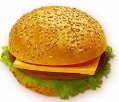 1 бөлік – позитивті комментарий, не ұнады;2 бөлік – сындарлы сын, не нәрсені жақсарту керек;3 бөлік – келешекке (маған ұнады, бірақ келесі жолы) психологиялық жаттығулар мен жадыны дамытуғаарналған жаттығулар жиынтығын бағалағанда қолдандым.«Плюс-минус-қызықты» әдісіУақытқа қарай бұл жаттығуды ауызша да, жазбаша да орындауға болады. Жазбаша	орындағанда	үш	бағанды кестені толтыру ұсынылады.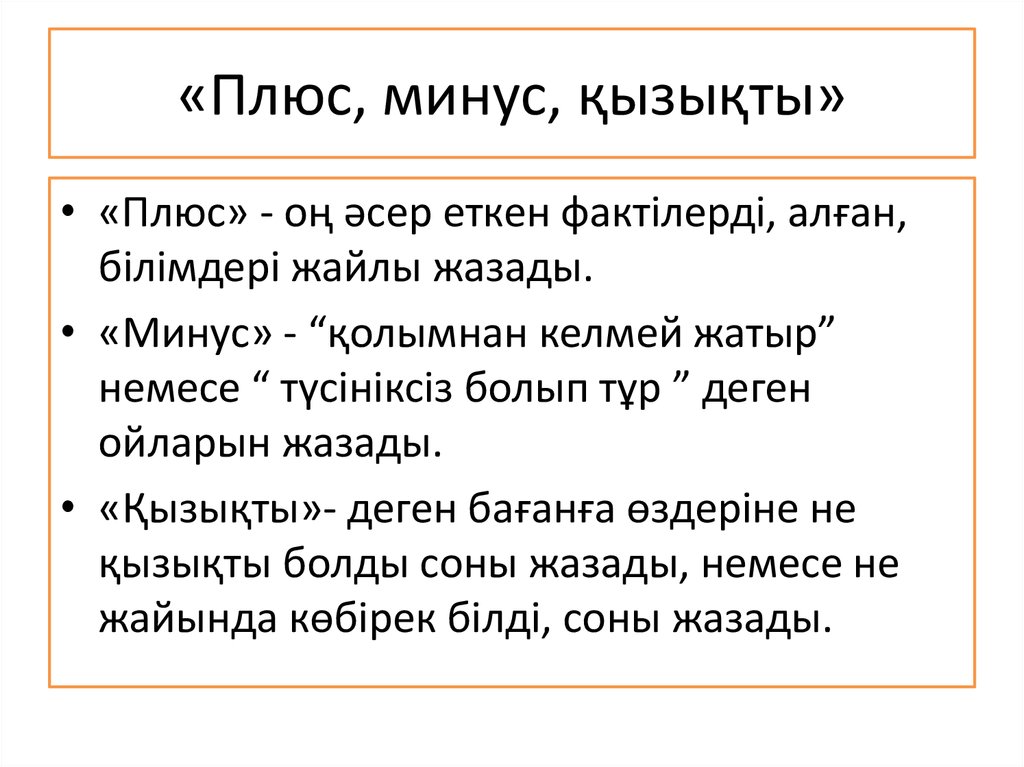       «Бес саусақ» әдісі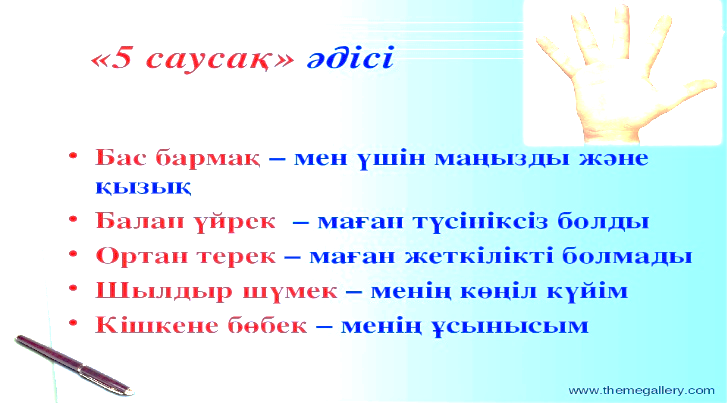 «SMS» әдісі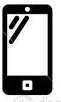 Қағаз бетіне көшірілген ұялы телефонның экранына тыңдаушылар сессиялардың немесе тапсырманың қалай өткенін және қаншалықты жемісті болғанын	тренерына SMS арқылы жазып білдіре алады немесе бірін–бірі, өзін-өзі бағалауда да бұл әдісті қолдануға болады.ЭССЕ немесе ОЙ ТОЛҒАНЫС әдісі«Бағдаршам» әдісіТүсіну дәрежесін анықтау мақсатында «Бағдаршам» әдісін қолдануға болады. Бүгінгі сессия барысы бойынша болсын, тапсырма бойынша болсын, бағдаршам көздерінің жанына: жасыл = сессия бойынша     түсінікті болған жәйттерді, сары =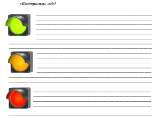 сессия бойынша әлі де білуім керек деген мәселелерді, қызыл = мүлдем түсіне алмаған мәселелерді жазу арқылы түсіну дәрежесін анықтауға болады. Сонымен қатар, мысалы, мұғалімдер қызыл, жасыл және сары түстікарточкалар бар, оны олар өз парталарына қояды немесе жоғары көтереді (қызыл = түсінбеймін, сары = түсінген сияқтымын, жасыл = барлығы түсінікті).Сол	сияқты	бағдаршамның	түстерін	пайдалана	отырып, таныстырылымдарды және т.б. бағалауға да болады.«İNSERT» немесе «түртіп алу» әдісі«v»- білемін, «+» - білмеймін, «-» - мен үшін жаңа білім (ақпарат), «?» – мені таң қалдырды - деген белгілердің тұсына сессия бойынша, тапсырмалар бойынша ойларын жазып білдіруге болады.	Бұл әдіс	оқығанын	саналы	түсінуге,	өз      ойын басшылыққа	алуға,	ойын     білдіруге     үйрететін ұтымды әдіс.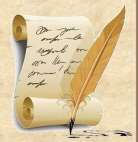 «Басбармақ» әдісіБүгінгі сессия барысы бойынша болсын, тапсырма бойынша болсын, бағдаршам көздерінің жанына: Басбармақ жоғарыға қарай сессия бойынша түсінікті болған жәйттерді. Басбармақ көлденең сессия бойынша әлі де білуім керек деген мәселелерді, Басбармақ төмен қарай	мүлдем түсіне алмаған мәселелерді жазу арқылы түсіну дәрежесін анықтауға болады.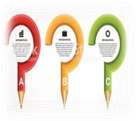 Басбармақ жоғарыға қарай = Мен түсінемін. Басбармақ көлденең = Мен түсінгендеймін.Басбармақ төмен қарай = Мен түсінбедім.«БББ» кестесі әдісі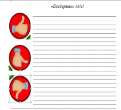 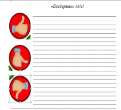 «Үш минуттық кідіріс» әдісі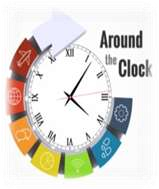 Тренер(мұғалім) сессияларда (сабағында) тақырыбының негізгі идеясын анықтап, өткендегі сессиямен	байланыстырып, түсініксіз жерлерін анықтау мақсатында сабақта үш минуттік кідіріс береді.	Мен ………. деген өз ойымды өзгерттім. Мен …………. туралы көп білдім. Мені …… таң қалдырды.Мен … сездім.Мен………… басқаша қарайтын болдым.«Дербес пікір» жазу әдісіОқушылар сабақ соңында 7-8 минут ішінде	қарастырылған	мәселе бойынша      мынандай	құрылымдағы жазба жұмысын ұсынуға болады.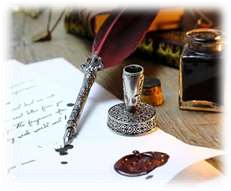 1. Өзіндік пікір (ой, идея) 2.Дәлел3.Өз пікірін айғақтайтын мысал 4.Өз пікіріне қарсы дәлел5.Қарсы далелді жоққа шығаратын мысал6.ҚорытындыМұндай жұмысты орындауда әрбір жауаптың қанша сөйлеммен берілу керектігін көрсетуге болады.1.Өзіндік пікір (ой, идея) - бір сөйлем. 2.Дәлел-екі сөйлеммен келтіру керек3.Өз пікірін айғақтайтын мысал - екі сөйлем. 4.Өз пікіріне қарсы дәлел – бір сөйлем.5.Қарсы далелді жоққа шығаратын мысал - бір сөйлем. 6. Қорытынды - екі сөйлемнен тұрады.Сонымен бұл жұмысты небәрі 9 сөйлеммен жазуға болады.«Біріккен саусақтар» әдісіБүгінгі сабақ бойынша қандай біліммен қауланғандары туралы әр саусаққа пікір қалдырады. Ол үшін әрбір оқушының алдына таза парақ беріледі. Үлгіге қарап отырып бес саусақтарының сызбасын түсіріп жазады.Бұл әдісті топқа да беруге болады.«Т кестесі» әдісі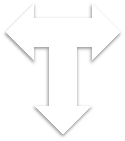 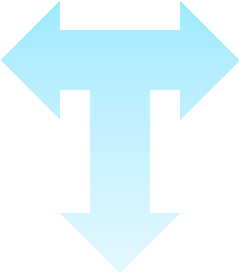 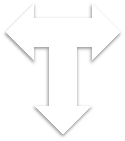 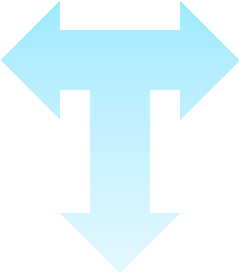 «Активатор 3-2-1» әдісіБұл әдісті қолдануда мұғалімдер тақырып немесе тапсырма бойынша таңқалдырған 3- нәрсе жайында айтауға болады. Сонымен қатар	өзінің іс-тәжірибесіне алатын 2 нәрсе жайында айта алады. Сондай-ақ 1 ұсыныс немесе тілек арқылы әр сабақтан алған әсерлерін айта алады. Бұл формативті бағалау әдістерін	жазбаша түрде де, ауызша да жүргізуге болады.Сергіту сәті Қолданылуы:-Балалар, денсаулықтарыңның мықты, рухани бай, бақытты болғыларың келе ме?-Ендеше, серуенге шығайық,-деп слайдтың әр бетінің сөздері айта отырып, әсем әуенмен қимыл жасайды.Мөлдір бұлақ/ денсаулықтың зор болуына Аяқ арасын иықпен тұстас етіп тұру1.Алға иілу, тізе бүкпеу.2. Алақанмен бұлақтан су алу. 3. Суды ішу (сіміріп ішу).4. Рахат сезіміне бөлену (екі колды жанымызға созып, жауырынды қозғалту).Алма ағашы / рухани байлық 1.Оң аяқ алға, сол аяқ өкшесі көтеріледі.2. Ағаштан алма алу.3. «ғырт» еткізіп тістеу (аудиторияда бір ғана «ғырт» естілуі тиіс). 4. Тәтті сезіміне бөлену (қолды жанымызға созып, жауырынымызды қозғалту).Хош иісті раушангүл/ бақыт құсы 1. Алға иілу, тізе бүкпеу.2. Алақанмен гүлді алу.3. Терең тыныс алып иіскеу (ауаны ішке жұту).4. керек емес ауаны ауыздан шығару (ауаны сыртқа шығару). «Маршрут» ойыны.Бұл ойын чайнворд ұстанымы бойынша жүреді. Чайнворд (ағыл. chain – шыңжыр және word – сөз) бас қатыру есебі – ойланып табылған сөздің әріптерін, алдыңғы сөздің соңғы әрпі, кейінгі сөздің алдыңғы әрпі болып табылатындай етіп, бірінің соңына бірі тізбектеле орналасқан торкөздерге сөздер толтырады.Мысалы, Алматы-ыдыс-сабын-нар-рахмет-тарақ,-қарбыз т.б.«Екі әріп» ойыны.Бірінші қатысушы бір сөз, зат есімді айтады. Келесі қатысушы сол сөздің соңғы екі әрпінен келетін сөзді ойлап табады, бірақ дауыстап айтпайды, тек өз сөзімен түсіндіреді, үшінші қатысушы мұның не туралы айтып жатқанын түсінеді де, сол сөздің соңғы екі әрпіне сөз ойлап табады. Бір қызығы балалар сөзді жасырушының не туралы айтып жатқанын біледі, бірақ ешкім оны дауыстап айтуына болмайды.«Еске түсіру» ойыны.Қатар отырған оқушылар бір-біріне теріс қарап отырады да, парталасының аты кім, көзінің түсі қандай, киімі қандай, аяқ киімі қандай, егер  қыз бала болса юбкасының түсі қандай, құлағында сырғасы бар ма, осы сияқты белгілерді айтып шығады. Бұл ойын балалардың бір-бірін жақсы тануға, қарым-қатынасын реттеуге көмектеседі. Балалардың есте сақтау қабілеті, бақылағыштығы жақсарады.«Екі ассоциация» ойыны. Екі баған сызады да, оған төрт сөзден жазады.  Бағанға кез келген адам, жануар, заттардың атын жазады. Осы екі жақтағы сөзді байланыстырып, ерекше бір ассоциация ойлап табуы керек. Мысалы егер бірінші бағанға мысық, екіншісіне жарық деп  жазылса, екі сөзді қосып «жарыққа жылынған мысық», «лампочка спиралы мысық мұртына ұқсайды», «лампочка сияқты» мысық томпақ және жылы», «мысықтың басы лампочка сияқты» т.б. ерекше ұқсастықтар табады.  Орындауға 5 минут уақыт беріледі. Жазғандардың ішінен ең қызықты ассоциация таңдалады.«Қара жәшік» ойыны. Оқушылар екі топқа бөлінеді. Стол үстіне екі жәшік қойып, ішіне көзілдірік, түйме, гүл, желпуіш,  айна т.б. заттарды салады. Ойыншының міндеті жәшік ішіндегі затты өмірде қай кезде, қалай қолданатынын сипаттап айтуы керек. Қарсы топ оларды жасырып отырған затын айтқан сөздеріне қарап табуы керек.«Дұрыс-дұрыс емес» ойыны. Ойынға қатысушыларды екі топқа бөледі. Оларды бір-біріне қарама-қарсы отырғызған дұрыс.  Ортаға бос екі орындық қояды.  Бір орындық «дұрыс» дегенді білдірсе, екінші орындық «дұрыс емес» дегенді  білдіреді. Мұғалім немесе бір оқушы қағазда жазылған ой-тұжырымды оқиды: Ы.Алтынсарин – алғаш мектеп ашушылардың бірі». Бұл тұжырымды дұрыс деп санаса, олар тез барып «дұрыс» орындығына отыруы тиіс.   «Дұрыс емес» деп санаса, соған сәйкес белгіленген орындыққа отырады. Қайсысы бірінші барып отырса және жауапты дұрыс тапса, сол жеңімпаз болады.         «Жолға шығу» ойыны. Ойын айналадағы заттарға талдау жасауға мүмкіндік береді. Жолға шыққан жолаушы қандай заттарды алады? деген сұрақ қойылады.Бір топ керекті заттар тізімін айтады, екінші  топ ол заттар не үшін қажет екенін айтып беруі керек.«Кемпірқосақ» ойыны. Бір минут ішінде түстері әртүрлі бес түсті затты ретімен тез айтып шығуға тапсырма береді.  Мысалы: қарбыз (қызыл), лимон (сары), аспан (көк), жапырақ (жасыл), топырақ (қоңыр). Кімде-кім түске сәйкес заттың атын таппай қалса, ойыннан шығады         «Еске түсіру» ойыны. Қатар отырған оқушылар бір-біріне теріс қарап отырады да, парталасының аты кім, көзінің түсі қандай, киімі қандай, аяқ киімі қандай, егер  қыз бала болса юбкасының түсі қандай, құлағында сырғасы бар ма, осы сияқты белгілерді айтып шығады. Бұл ойын балалардың бір-бірін жақсы тануға, қарым-қатынасын реттеуге көмектеседі. Балалардың есте сақтау қабілеті, бақылағыштығы жақсарады.Жаңартылған  білім бағдарламасының   мазмұндық ерекшеліктері оқытудан күтілетін нәтижелерге оңтайлы қол жеткізуге мүмкіндік беретін стратегияларды, әдіс-тәсілдерді  жетік білуді және таңдап қолдануды талап етеді. 1.“ Ыстық орындық” әдісі. Берілген тапсырмаға байланысты қойылған сұрақтарға жылдам жауап беру керек, себебі, орындық ыстық.
2.“Автор орындығы” оқушының өзі жазған шығарма, эссесін оқытқанда отырғызып оқытуға болады.
Бұл әдістер үй тапсырмасын сұрауда, өткен сабақты бекітуде тиімді.«Миға шабуыл» стратегиясы(Мұғалімдермен жұмыс)
Тақырыпқа байланысты идеяларды көбірек жазыңыз.Уақыт аяқталғанда кезектесіп өз идеяларыңызды оқисыз, идея қайталанбау керек. Қайталанған идеяларды сызып тастап отырыңыз. Мысалы: “оқушылар мектепті тастамас үшін не істеу керек?”“3 таяқша” әдісі
(мұғалімдермен жұмыс)
Берілген тақырыпқа байланысты
1 сұрақ
1 жауап
1 идея әр топ даярлап, көпшілікке салады.
Мысалы: “деңгейлі оқыту туралы” 5.«Бинго» ойыны. (Мұғалімдермен жұмыс)
Лотоға түскен сандарға байланысты сұрақтар беру. Мысалы: 16 — сұрақ.
Семинарға не үшін келдіңіз?
Алдымен мұғалімдерге жауап бергізіп, соңынан дайын жауапты ашу, салыстыру.
«Әдіс алмасу үшін.»6.«Өзіңізді тексеріңіз» әдісі
Бұл мәлімет ШЫНДЫҚ па немесе ЖАЛҒАН ба?
Өтілген мәтін бойынша мысалдар келтіріледі. Мысалдарды оқу кезінде
оқушылар ол келтірілген мысалдың өтілген мәтінде бар, жоғын анықтайды.7. Ширату ( Оқушыларға ширату түрлерін жасату)«Он сұрақ!» әдісі.
(мұғалімдермен жұмыс, гүл, семинар, сабақ, оқу сөздерін келтіру)
Мұғалім бір оқушыны таңдап алады және оның маңдайына негізгі сөз жазылған стикерді жапсырады – қатысушы сыныпқа 10 сұрақ қоя алады, оған жауап не ИӘ, не ЖОҚ деп беріледі.9.«Серпілген сауал» әдісіТақырыптың түсіну деңгейін арттыруға және талқылау дағдыларын дамытуға қол жеткізу үшін сыныптағы оқушылардың арасында сұрақтарды лақтырыңыз.«Сұрақтар жаңбыры»Ұйымдастыру: топпен жұмыс.Мақсаты: оқушылардың сұрақ қою және сыни ойлау дағдыларын дамыту.Сипаттамасы:  оқушылар  топтарға өз еркімен, қалауымен  бөлінеді.  Әр  топ параққа сұрақтар жазып, бір-біріне  лақтырады. Алған сұрақтарына  жауап жазып, кері лақтырады. Жауап жазылған парақты қағып алған ойыншы, сол жауаптан сұрақ тудырып, ары қарай лақтырады. Ойын осылай жалғасады.«Детектив» әдісіҰйымдастыру: топпен жұмыс.Мақсаты:  оқушылардың сыни ойлау, көшбасшылық дағдыларын дамыту.Сипаттамасы: Оқушылар екі топқа біріктіріледі. Екі топқа да шытырман оқиғалы мәтін шағын бөліктерге бөлініп, қима қағаздарға жазылып  беріледі. Олар 15 минут  ішінде осы мәтіндегі шытырман оқиғаның шешімін табуы тиіс. Әр топ өз шешімдерін айтады. Қандай тәсілмен анықтағандары талқыланып, ақпараттармен жұмыс істеу туралы ой бөліседі.12.«Коллаж әңгіме» әдісіҰйымдастыру: топпен жұмыс.Мақсаты: оқушылардың сыни ойлау және коммуникативтік дағдыларын  дамыту.Сипаттамасы: оқушыларға түрлі-түсті суреттері бар журналдар беріледі. Олар журналдардан қиып алып алған суреттерін флипчартқа жабыстырып, әңгіме құрастырады.13.«Менің сөзім» әдісіҰйымдастыру: ұжыммен жұмыс.Мақсаты: оқушылардың сабақта алған білім, білігін  бағалау.Сипаттамасы: сыныптан бір оқушы тұрып, сабақтан бүгінгі үйренгендерін қорытындылап айтады. Айтып болған соң,  басқа бір оқушының атын атайды. Сөзді сол оқушы жалғастырып,  сабаққа рефлексия жасайды. Барлық оқушы сабақты қорытындылауға осы ретпен  қатысады.14.«Жағымды, жағымсыз, даулы» әдісіҰйымдастыру: топпен жұмыс.Мақсаты: оқушылардың сыни ойлау, талдау дағдыларын дамыту, сабаққа қызығушылықтарын арттыру.Сипаттамасы: оқушылар шағын топтарға біріктіріледі. Әр топ  оқылған әңгімені немесе мәтінді «жағымды, жағымсыз, даулы» мәселелерге бөліп, талқылап, өз ойларын(идеяларын)  айтады. Содан кейін әр топқа тек бір мәселені бөліп беріп, олар үлкен топқа өз ойларын (идеяларын) ұсынады, ал басқа топтар толықтырып немесе қарсы пікірлер айтуына болады.15.«Суретті әңгімеле» әдісіҰйымдастыру: барлық сыныппен, жұппен жұмыс.Мақсаты: бір бөлігі берілген сурет бойынша әңгімелету, суреттегі оқиғаның басын және соңын болжату арқылы тапқызу.Қажетті материалдар: сериялы суреттерСипаттамасы: оқушыларға сурет көрсетіліп, әңгімелетіледі. Қажет болған жағдайда  әңгіменің жаңа сөздерін алдын ала үйретуге болады.  Сурет әңгіменің бір бөлігі екені ескертіледі. Оқушыларға суретте бейнеленген сәттің алдында не болғаны және кейін не болатыны болжатылады. Оқушылардың өз әңгімелері тыңдалғаннан  кейін әңгіменің толық нұсқасы оқып беріледі.Оқушылар өздері құраған әңгіме  мен әңгіменің шынайы сюжетін салыстырады. Оқушыларға әңгімедегі негізгі ойды табу тапсырылады.«Неге? Неге? Неге?» әдісіҰйымдастыру: ұжыммен жұмыс.Мақсаты: Орындалған тапсырмалардың түйінді тұстарымен ой бөлісу және оқушылардың рефлексиялық ойлауын дамыту.Сипаттамасы: Оқушылар шеңбер бойымен тұрады. Жүргізуші осы сабақта не үйренгенін айтады және соңғы сөйлемін «неге?» деген сұрақпен аяқтайды. Келесі оқушы сол сұраққа жауап беріп, қасындағы әріптесіне «неге?» деген сөзі бар сұраулы сөйлем айтады. Келесі ойыншылар да  осы әрекеттерді тізбек бойынша жалғастырады. Ойынның соңында оқушылар орындалған тапсырмаларды еске түсіріп, олардың  түйінді тұстарымен ой бөліседі.«Әңгімеге негізделген жазу»Ұйымдастыру: топпен/жұппен жұмысМақсаты: әңгіме желісі бойынша орындалған жұмысты  топтарда немесе жұптарда талқылай отырып жазу; әңгіме туралы өз ойларын ортаға салу және пікір алмасу.Қажетті материалдар: ақ парақтар, қаламСипаттамасы: берілген  әңгіме бойынша шақыру қағазын, хат, ашықхат, электрондық хат, күнделік жаздыру үшін оқушылар шағын топтарға немесе жұптарға бөлінеді. Оқушылар берілген жұмыс түрлерінің бірін  таңдайды немесе  жеребе арқылы анықталады. Жазу уақыты белгіленіп, оқушыларға ескертіледі. Әр топта немесе жұпта бір хатшы сайланады. Оқушылар не жазатындарын талқылап, бір-бірімен пікіралмасады. Жазып  біткеннен кейін олар өз жұмыстары төңірегінде ой  бөліседі.Шақыру қағазыОқушылар мазмұны кеш, туған күн  немесе басқа да мерекелер туралы айтылған әңгімені тыңдағаннан кейін шақыру қағазын жазады.ХатОқушылар әңгіме кейіпкерінің  атынан хат жазады.АшықхатОқушылар әңгіменің кейіпкерінің атынан кейіпкердің ата-анасына хат жазады.e-mailОқушылар әңгіменің бір кейіпкеріне электрондық хат жазады.«Қол белгісі»Ұйымдастыру: ұжыммен жұмыс.Мақсаты: оқушылардың рефлексиялық қабілетін дамытуСипаттамасы: Мұғалім оқушылардан тақырыпты түсінгендігін немесе түсінбегендігін қол белгілері арқылы арқылы көрсетуді сұрайды. «Мен түсініп отырмын  және түсіндіре аламын» дегендер қолдын бас бармағын жоғары бағыттайды. «Мен әлі түсінбей отырмын» дегендер қолдын бас бармағын жанына қарай жантайтады. «Мен түсінгеніме сенімді емеспін» дегендер қолды бұлғайды.Осы белгілерге сүйеніп, мұғалім сабақтың қай деңгейде өткенін біле алады.«Бағдаршам»Ұйымдастыру: ұжыммен жұмыс.Мақсаты: оқушылардың рефлексиялық қабілетін дамытуСипаттамасы: Әрбір оқушыға бағдаршам түстеріне сәйкес карточкалар таратылады. Мұғалім олардан сабақты түсінген-түсінбегеніне сәйкес  карточкаларды көтеруін сұрайды. Жасыл карточка көтерген оқушылар  барлығын түсінген боп есептеледі. «Не түсіндің?» сұрағы қосымша қойылады. Сары және қызыл карточка көтергендерден не түсініксіз болғаны айқындалып, тақырып төңірегінде қосымша жұмыстар жүргізіледі.Бұл жүйе арқылы тақырыпты пысықтауға немесе әлі де жетілдіру керектігін білуге болады.         Заманауи әлемде елдің қуаты ең алдымен азаматтарының білік-дағдыларымен өлшенетіні хақ. Дамыған елу елдің қатарына қосылып, "Мәңгілік ел" атану үшін білек сыбанып іске кірісер сәт жетті. Әлемдік аренада басқа дамыған мемлекеттермен терезесі тең, керегесі кең ел болу үшін алғашқы қадамдарға аяқ бастық. Қазақстанның орта мектептеріндегі оқыту әлі де тиісті дәрежеде тиімді болмауы, TIMSS және PISA зерттеулер нәтижесінде алынған деректердің салыстырмалы түрде әлсіз болуы, білім беру саласын ілгерілету мақсатында еліміз білім беруде реформалар жасауда. Жаңартылған білім беру жүйесіне көшу еліміздің өркендеп көркейюі үшін, білім мен білігін одан әрі шыңдау үшін таптырмас құрал. Елбасымыз Н.Ә.Назарбаев өз сөзінде: "Бұл заман білекке сенетін емес, білімге сенетін заман" деп бүгінгі заман талабы бой жарыстыру емес, ой жарыстыру екенін нақты дәлелдер келтіре отырып айтқан болатын. Қазіргі таңда білім беру саласының көш басында білім беру үдерісінің жаңа әдіс-тәсілдерін жетік меңгеру жұмысы тұр. Мемлекетіміздің білім беру үдерісіне енген жаңартылған білім беру бағдарламасы - заман талабына сай келешек ұрпақтың сұранысын қанағаттандыратын тың бағдарлама.       Өйткені Қазақстан 2030 стратегиялық бағдарламасы білім берудің ұлттық моделін қалыптастырумен және Қазақстанның білім беру жүйесін әлемдік білім беру кеңістігіне кіріктірумен сипатталады. "Мен еш уақытта өз оқушыларыма еш нәрсе үйретпеймін-тек қана оқушылардың оқуы үшін жағдай жаратамын" деп Альберт Энштейн айтқандай білім беру үдерісінің басты ерекшелігі төрт дағды бойынша жеке тұлға тәрбиелеу. Бағдарлама оқушының тыңдалым, айтылым, оқылым, жазылым дағдыларын жетілдіруге бағытталған. Бұл дағдылар бір-бірімен тығыз байланысты. Оқушының осы аталған төрт дағдысын жетілдіре отырып, функционалдық сауаттылығын қалыптастыру. Соның нәтижесінде оқушы мектепте алған білімін өмірде іске асыра білуі керек. Қазіргі таңда пәнді оқытуда жаңа идеяларды әр сабақта жан-жақты қолданып, жаңаша оқытудың тиімді жолдарын тауып, жүйелі түрде қолдану-заман талабы болып отыр. Елбасы Н.Назарбаев өз сөзінде: "Біз қазір "білім- ғылым - инновацияға" атты үштік үстемдік құратын постиндустриялық әлемге қарай бағыт алып барамыз"-деген болатын. Ендеше, еліміздің әлемдік үдерістерге енуі білім беру жүйесінің "жаңа сапалық деңгейге өту қажеттілігін арттыруда екені түсінікті.
          Білім беру үдерісіндегі жаңа әдіс-тәсілдердің ерекшелігі - оның XXI ғасыр дағдыларын дамытуға бағытталағандығында, яғни ақпаратты іздеу, талдау және интерпретациялауды дамыту. Білім беру үдерісінің негізгі мақсаты - білім мазмұнының жаңаруымен қатар, критериалды бағалау жүйесін енгізу және оқытудың әдіс-тәсілдері мен әртүрлі құралдарын қолданудың тиімділігін арттыруды талап етеді. Негізінен білім беру үдерісі құзіреттілікке және сапаға бағытталған бағдарлама.
          Білім беру үдерісінің маңыздылығы-оқушы тұлғасының үйлесімді, қолайлы білім беру ортасын құра отырып сын тұрғысынан ойлау, зерттеу жұмыстарын жүргізу, тәжірибе жасау, АКТ-ны қолдану, коммуникативтік қарым-қатынасқа түсу, жеке, жұппен, топта жұмыс жасай білу, функционалдық сауаттылықты, шығармашылықты қолдана білуді және оны тиімді жүзеге асыру үшін қажетті тиімді оқыту әдіс-тәсілдерін (бірлескен оқу, модельдеу, бағалау жүйесі,бағалаудың тиімді стратегиялары) пайдалану. Білім беру үдерісінің мазмұны бойынша бағалау жүйесі критериалдық бағалау түрінде өтетіндіктен, оқушылардың үлгерімі алдын ала белгіленген критерилердің нақты жиынтығымен өлшенеді. Оқушылардың үлгерімі қалыптастырушы және жиынтық бағалау арқылы бағаланады. Бұл әдісті пайдалану оқушының жан-жақты ізденуіне ықпал етеді. Қалыптастырушы бағалау күнделікті оқыту мен оқу үдерісінің ажырамас бөлігі болып табылады және тоқсан бойы жүйелі түрде өткізіледі. Соның нәтижесінде оқушы мен мұғалім арасында кері байланыс орнап, оқу үдерісін түзетіп отыруға мүмкіндік береді. Жиынтық бағалау оқу бағдарламасының бөлімдерін және бір оқу кезеңін аяқтаған оқушының үлгерімі туралы ақпарат алу мақсатында балдық және баға қою арқылы жүргізіледі.
          Білім беру үдерісі бойынша оқушының пәнге деген қызығушылығы артып, соның нәтижесінде оның білім алуға деген көзқарасы өзгереді. Бұрынғы оқыту жүйесіне қарағанда, жаңартылған білім беру үдерісі оқушы мен мұғалім арасындағы байланысты нығайтып, сапалы білім беруге мүмкіндік береді. Сабақта қолданылатын әдіс-тәсілдердің өзі оқушының білім деңгейіне сай жоспарланғандықтан, сабақ тартымды да қызықты болмақ. Білім беру үдерісінің әдіс-тәсілдері төрт дағды бойынша құрылған. Түсіну, айтылым дағдылары бойынша "Қабырғадағы роль", "Пікір сызығы", "Эмоциялар графигі", "Маңыздылық аймағы", "Ыстық орындық", "Буклет жасау", "Жылдам дебат" стратегиялары орындатылса, оқылым дағдыларын жетілдіру үшін "Лайф диктант", "Шығу билеті", "Драма", "Стоп кадр", "Саналылық алеясы", "Фильм дидактикасы", "Крест-ноль" стратегиялары орындатылады. "Дара", "Қос" диаграммалар, "Уақыт тізбегі", "Хикая картасы", "Балық қаңқасы", "Көп шеңбер" стратегиялары мен көптеген танымдық ширату жатығулары оқушының жазылым дағдыларын дамытуға арналған. Елбасымыз айтқандай "Жеке тұлға"тәрбиелеу үшін еліміздің білімді де білікті, өз ісін шексіз сүйетін ұстаздары тынымсыз еңбектену арқылы қол жеткізе алады. Жалпы білім беретін негізгі мектептер "қалай білім алу керектігін білетін", дербес, ынталы, қызығушылығы жоғары, сенімді, жауапты, ой-өрісі дамыған жеке тұлғаны қалыптастыруға бағытталған қағиданы ұстанады. Сабақ барысында "баланың өзін еңбектендіріп, бірлестіріп, өз бетімен білім тапқандай қылса", "жұмыстайтын материалдар даяр түрінде емес, балалар тәжірибе қылып, зерттеп, өз бетімен шешкендей, тұрмыс жұмбақ түрінде берілсе" (Ж.Аймауытов, 1929) оқудың анағұрлым тиімді болатынын естен шығармаған дұрыс. Мұғалімдер оқушылардың бойында бұл қасиетерді қалыптастырып, дамытуда оқытудың түрлі стратегияларын қолданады. Атап айтқанда:1) оқушылардың жеке пікірін тыңдай білу, олардың бұған дейін алған білімдері мен қалыптасқан түсініктерін одан әрі дамыту үшін оларды қолданудың маңыздылығын құптау;
2) мұқият іріктелген тапсырмалар мен іс-әрекет түрлері арқылы оқушыларды ынталандыра және ойы мен сөйлеу тілін дамыта отырып оқыту;
3) проблемаларды шешу әдіс-тәсілдерін оқушыларға түсінікті жолмен құру және көрсету;
4)оқушылардың білім алуына "Оқыту үшін бағалау" арқылы қолдау көрсету;
5) оқушылардың зерттеу жұмыстарын жүргізуіне және зерттеу әдіс-тәсілдеріне негізделген белсенді оқытуға бейімдеу;
6) оқушылардың сын тұрғысынан ойлау дағдыларын дамыту;
7) оқушылардың жеке, топтық және тұтас сыныптық жұмыс түрлерін ұйымдастыру.
Білім беру үдерісі төмендегідей оқу-танымдық әрекеттерді ұйымдастырады:
1. Тілдік әдістер (әңгіме, дәріс, семинар, диалогтік оқыту, топтық оқыту, бірлесе оқыту)
2. Көрнекілік әдістер (иллюстрациялар, көрсету,презентация).
3. Практикалық әдістер (жаттығулар, тәжірибе алмасу, қолмен түрлі бұйымдар (постер, кластер, буклет) жасау.
4. Репродуктивтік әдістер.
5. Проблемалық-ізденушілік әдістер.
6. Өзіндік жұмыс әдістері (мұғалім басшылығымен және өз бетімен).         Білім беру үдерісіндегі жаңа әдіс-тәсілдерге жеке-жеке тоқталар болсақ, "Қабырғадағы роль" әдісі бойынша оқшылар мәтінді оқып шығып, соның желісі бойынша постер қорғайды. Бұл әдіс оқушылардың топпен жұмыс жасауына мүмкіндік бере отырып, өз ойын еркін ортаға салуға тәрбиелейді. Ал "Пікір сызығы" стратегиясы бойынша оқушылар бір-біріне қарап екі қатарға тұрады..1-ші топ жақтаушы, 2топ даттаушы, 3 топ 50/50 стратегиясын қолданады. Бұл стратегия бойынша оқушының өзіндік пікірі қалыптасады." Драма стратегиялар, соның ішінде "стоп кадр" стратегиясында мұғалім оқшыларға тақырыпқа сай бейне ролик көрсетеді, соның нәтижесінде оқушылар берілген әңгімені жалғастырады. Драма стратегиялары оқушының танымдық, шығармашылық қабілетін арттырады. "Тамаша идеялар" стратегиясы өтілген тақырып бойынша 3 жаңа нәрсе, 4 мағынасы күманды нәрсе, 1 назар аудартқан нәрсені тақтаға жазу арқылы жүзеге асырылады. Нәтижесінде оқушының пәнге деген қызығушылығы артады.ЦИФРЛЫ ИНФОРМАТИКАЖобаны зерттеу барысында көптеген әдістемелік оқулықтарды, журналдарды, электронды оқулықтарды оқыдым. Сайттарды қарап отырып, өзіме жұмыс жасауға ыңғайлы, тапсырма жасауға арналған сайтты таптым. Liveworksheets.com – тегін тапсырма жасауға арналған. Тест, сәйкестендіру, қажетті сөздерді көрсету т.б. тапсырма жасауға болады. Жасаған тапсырмаларым: https://www.liveworksheets.com/2-el60015zo (тест)https://www.liveworksheets.com/2-rg377381aa https://www.liveworksheets.com/2-xg520260mhhttps://www.liveworksheets.com/2-ym233725qyhttps://www.liveworksheets.com/2-lq232572xdСайтқа тіркелу тегін, осындай тапсырмаларды дайындау үшін: word түрінде дайындап, pdf форматына ауыстырып, құруға болады. Сайтқа тіркелу, тест құрастыру жолдарын қадам-қадаммен көрсетейін: 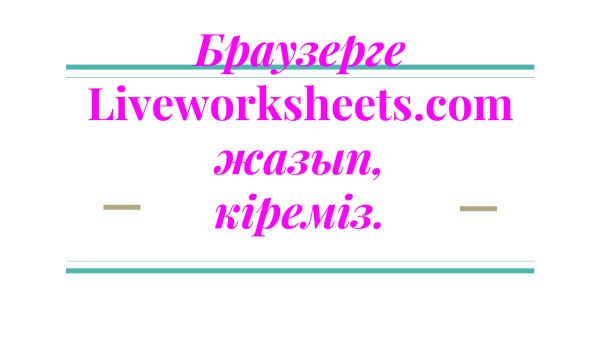 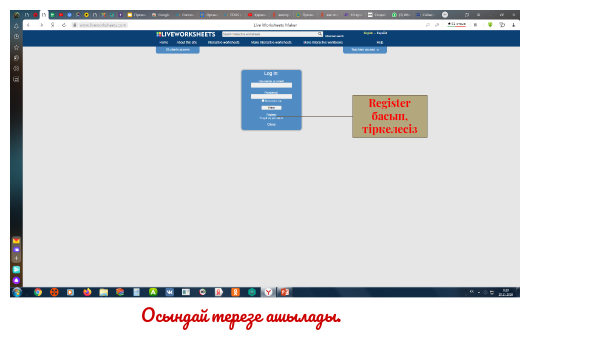 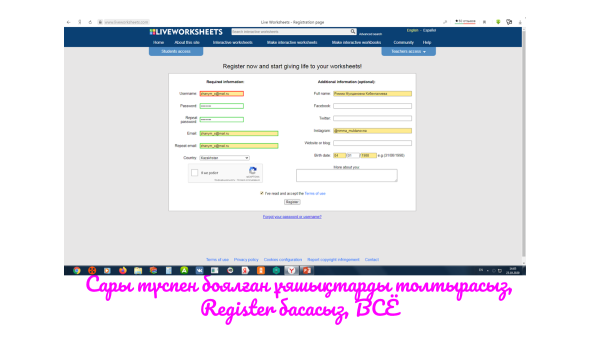 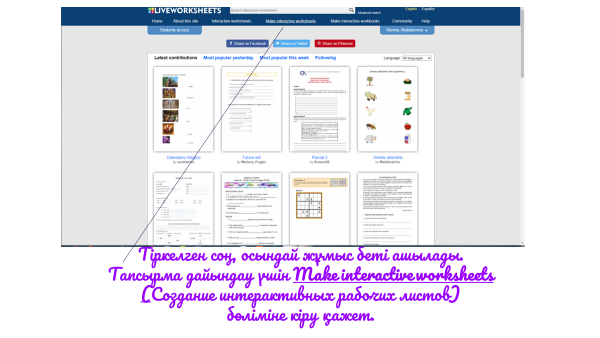 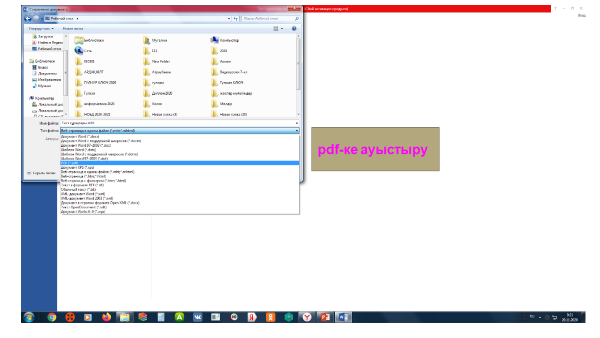 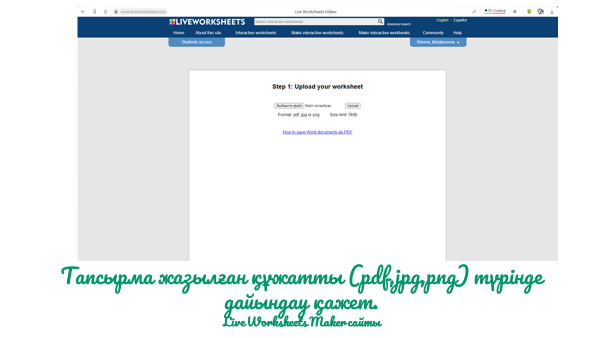 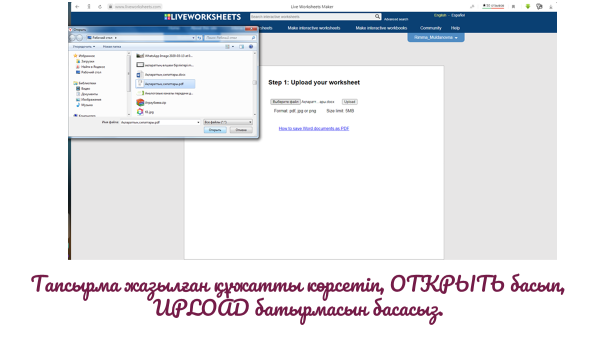 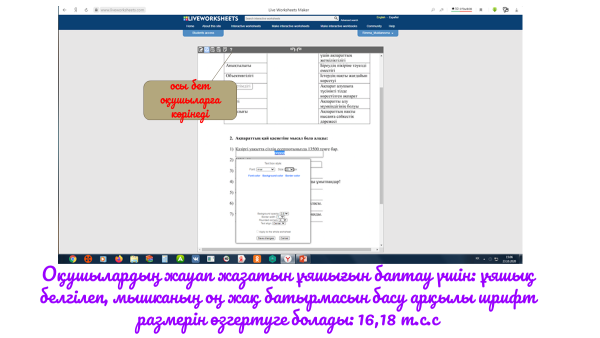 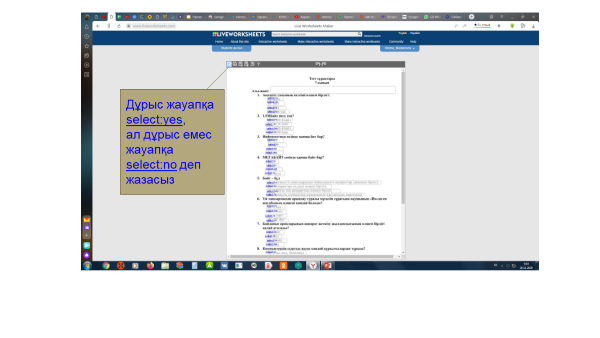 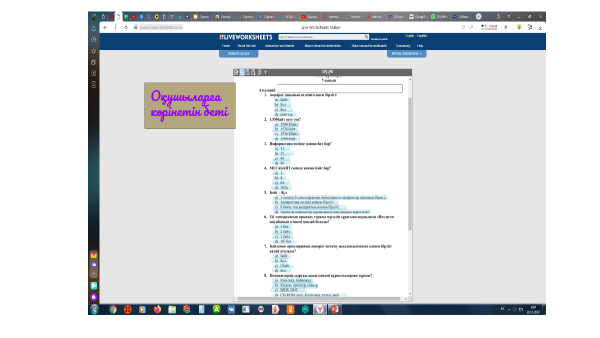 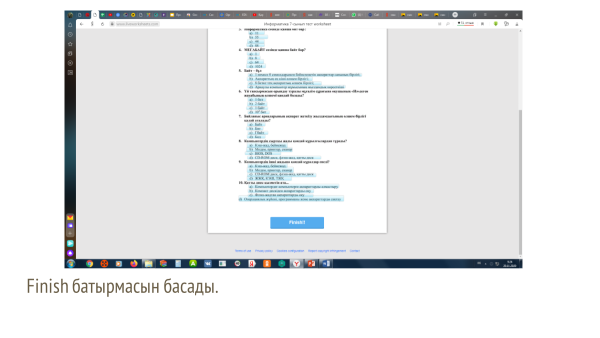 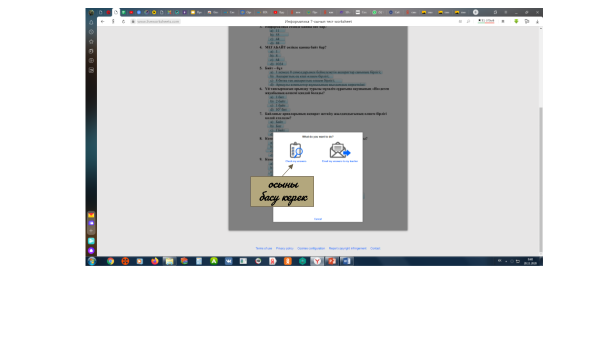 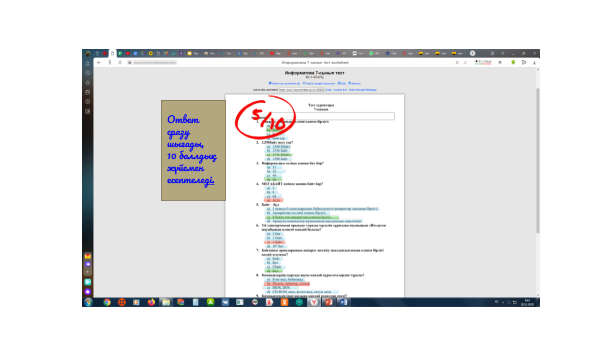 Оқушыларға сабақ барысында осындай тапсырмалар беру арқылы пәнге деген қызығушылығын арттыруға және мұғалім өз уақытын тиімді пайдалануға болады.ҚОРЫТЫНДЫ           Жаңартылған  білім бағдарламасы  оқушы үшін де , мұғалім үшін де  тиімді бағдарлама. Мысалы: Брунер оқытудағы  маңызды  тәжірибені дамыту  бойынша бірнеше  өте маңызды  кеңестер ұсынды. Брунер  теориясының  ажырамас  бөлігі «Жаңалық ашу» және «Егер оқушыға  бөліктерді  бір жерге жинауға  және  өзін  ашушы  болуға  рұқсат етілсе, алынатын нәтижелер  шынайы» деген ұғымдар болды. (1962) Оқытудың мұндай типінің артықшылығына  төрт  аспектінің  арасында;  біріншіден,  зияткерлік  мүмкіндіктердің  өсуі арқылы; екіншіден,  сыртқы марапаттаудан  ішкі  марапаттауға  өту арқылы;  үшіншіден,  жаңалық ашу арқылы  және  соңғысы,  жадыны  дамыту  үшін  осындай оқытудың тиімділігі  арқылы қол жеткізіледі.Осы кезде оқушы  оқу үдерісіне  белсенді  қатысқанда  ғана    материалды  терең меңгереді. Басқаша  айтсақ, оқушыға бейінді бағдарланған оқыту ортасында мұғалім  оқушылардың  сыныпқа  келген    кездегі  бастапқы  сенімдерін, білімін және  өзіндік  ойын негізге ала отырып, өз  пайымдарын  жасауға қабілетті екенін түсінеді. Егер оқу үдерісі  оқушы мен оқу  материалын  жалғастыратын «көпір салуға» негізделсе, онда  осы үдерісті  үйлестіретін  мұғалімдер  көпірдің  екі жағын да  қадағалай  білуі тиіс.  Мұғалімдер  оқушылардың  не білетінін  және нені  жасай  алатынын, сондай-ақ  олардың қызығушылықтарын, әр оқушының  нені жақсы көретінін  және  не істегісі келетінін түсінуге тырысады.Әр уақытта бала білімін алға қоюшы ұстаз үлкен көрсеткішке қол жеткізу жолында талмай талаптанып, шаршамай еңбектенеді. Сол кезде ғана еліміз көкке шарықтап, басқа елге елді танытады. Аталған бағдарламаға сәйкес алынған тәсілдерді сабақта тиімді қолданысқа енгізсеңіз, баланың танымдық белсенділігін арттыруға, өз бетінше білім алуға, шығармашылығын қалыптастыруға ықпал етеді, оқушылар оқудың қызықты жеңіл өтетіндігін, ұжымда бірлесіп жұмыс жасауға үйрететіндігін, білімнің тереңдігі, әрі тиянақтылығы артатындығын баяндайды. Яғни, оқушы өз ой-пікірін ашық еркін айтады, бір-бірін тыңдауға үйренеді сыныпта ынтымақтастық атмосферасы қалыптасады. Сондықтан басқа пәндердің де осындай оқыту формасымен оқытылса, тиімді болатындығын айтуға болады. Осы бағдарламаны  меңгергенде ғана жан-жақты дамыған, болашағы айқын, бағдары анық, бәсекеге қабілетті рухани бай тұлға қалыптастыра алатынымызға сеніміміз мол.Оқушылармен үнемі тепе – теңдікті ұстауды, еркіндік беруді.Оқытуды сапалы ету үшін жаңа тәсілдерді қолдана отырып,сабақтарымды түрлендіруді;Әріптестерімді қызықтырып, бірлесе жұмыс жасаудыАта – ана, мектеп психологымен жаңаша бағыттағы жұмыстыдамытамын.Білім беру үдерісінің қай әдісін алып қарасақ та жеке тұлға тәрбиелеу үшін, оқушы деңгейін ескере отырып құрылады. Білім беру үдерісі қоғамның дамуы үшін қызмет істейді. Білім беру үдерісінің жаңа әдіс-тәсілдері оқушының жан-жақты дамуына, өзінің шығармашылық, дарындылық қабілетін арттыруға мүмкіндік береді.
Бүгінгі таңда білім беру жүйесін Ж.Аймауытовтың балалардың білгені, тапқан-таянғаны өмірге жанасып, жарыққа шығып отырып, барлық жұмысты балалардың белсене, құлшына өздері істеуі шарт. Өзі еңбектеніп, өзі бейнеттеніп тапқан білім берік болады. Өмірінше ұмытпайды" (Ж.Аймауытұлы, 1929). деп айтқан сөздерін негізге ала отырып жүргізу өте маңызды.Елді өсіретін де, елді төмен түсіретін де – білім. Сондықтан қолда бар амалдарды тиімді пайдана білу сіз бен біздің үлесімізде, құрметті әріптестер!Пайдаланылған әдебиеттер:1. Бабанский Ю.К.. Методы обучения в современной общеобра-зовательной школе. - Москва: Просвещение, 1985. - 208 с.
2. Педагогика. Учебное пособие для студентов педагогических вузов и педагогических колледжей / Под. Ред. П.И. Пидкасистого. - М: Педаг. Общество, 1998. - 640 с.
8. М.Жұмабаев. Педагогика. - Алматы: Ана тілі, 1992. -160 б.
9. Г.Қ.Нұрғалиева. Педагогиканық логикалық-құрылымдық курсы, - Алматы, 1996.
10. Оконь В. Введение в общую дидактику. - Москва: Высшая наука, 1990.11.Оқыту мен оқудың белсенді әдістері. Астана. 2013. 12. Мұғалімге арналған нұсқаулық. «Тиімді оқыту мен оқу» ҚР педагог қызметкерлерінің біліктілігін арттыру бағдарламасы. «НЗМ» ДББҰ. ПШО. 2016. 13.Тренерге арналған үлестірмелі материалдар. « Қазақстан Республикасында орта білім мазмұнын жаңарту аясында қазақ тілінде оқытатын мектептердің бастауыш сынып мұғалімдерінің біліктілігін арттыру бағдарламасы. Астана. 2017. 14.Мирсейтова С. Оқыту ізденіс ретінде және ізденіс оқыту ретінде. 2010. 15.Гершон М. Оқыту үшін бағалау құралдары. mikegershon@hotmail.com. 16.Педагогикалық диалог. Ақпараттық-әдістемелік журнал. №2 (4). 2013. 17.Сайфуллақызы Б. «Рефлексиялық біліктілік – педагогикалық шеберлікті арттырудың қажетті шарты». «Қазақстан мектебі» журналы. №12(1091). Желтоқсан. 2016. 18.«Сыни ойлауды оқу мен жазу арқылы дамыту» жобасы үшін әзірленген №5 оқу құралы. Алматы. 1998. 19.Алимов А. «Интербелсенді әдістемені ЖОО-да қолдану мәселелері». Оқу құралы. Алматы. 2013. 20.Алимов А. «Табысты оқыту» Оқу құралы. Алматы. 2018 Позитивті болуБағалаушы болмау.Кеңес бермеу, үйретпеу, тек ұсыныс жасау.Ынталандыр уға ұмтылуСыпайы болу.Позитивті болуБағалаушы болмау.Кеңес бермеу, үйретпеу, тек ұсыныс жасау.Ынталандыр уға ұмтылуСыпайы болу.Позитивті болуБағалаушы болмау.Кеңес бермеу, үйретпеу, тек ұсыныс жасау.Ынталандыр уға ұмтылуСыпайы болу.Позитивті болуБағалаушы болмау.Кеңес бермеу, үйретпеу, тек ұсыныс жасау.Ынталандыр уға ұмтылуСыпайы болу.Позитивті болуБағалаушы болмау.Кеңес бермеу, үйретпеу, тек ұсыныс жасау.Ынталандыр уға ұмтылуТалданып жатқан әрекеттің жағымды, ұтымды жақтарын көруге ұмтылу қажет. Тіпті адамның мақтайтында й қасиеті болмаса, онда оның ниеті мен ынтасын жағымды деп тану керек. Ұсыныс жасағанда жұмысты жақсартатын мәселелерге тоқтаған дұрыс. Әңгімені өзгені жақтыру және сыйлау тұрғысынан жүргізу керек.«Адамның басқа адамдардан айырмашылығ ы – оларға ұқсамайтындығ ында» деген қағиданы ұстанған орынды, яғни біз басқалардан артық та, кем де емеспіз, тек өзгешеміз. Кері байланыста сол себепті өзімізді жоғары да, төмен де қоймау керек, тек өз ойымыз бен түсінігімізді келтіру қажет.Адам біреуге кеңес бергенді ұнатады да, алайда өзіне ақыл айтқанды ұнатпайтындығын ұмытпау керек. Осыны есте сақтай отырып, ақылгөйсінбей, «Мынаны жасау керек!», «Олай ету қажет!» немесе «Мен Сіздің орныңызда былай жасар едім!» деген сөздерді айтпай, өзіміздің пікірімізді келтірейік, ал оны қабылдау не қабылдамау – кері байланысты алушы адамның құзыры. Мұнда кері байланыс берушінің сөйлеу интонациясы сұраулы, ал ең жиі қайталайтын сөзі «мүмкін» болуы керек болар, яғни ол ылғи да кері байланыс алушының пікірін сұрап, онымен ақылдасКері байланыстың бір мақсаты -адамды шығармашыл ық жұмысқа ынталандыру. Жағымды пікір айтумен қатар адамды болашақта өз жұмысына игі өзгертулер енгізетіндей қызықтырып, шабыттандыр ған дұрыс.Адамды жекімей, ұрыспай, дөрекі сөйлемей, ренжітпеу ге тырысу керек, өйтпеген жағдайда оның кері байланыс ты ризашыл ықпен қабылдап, өз әрекеттер іне соны өзгерістер енгізетінд ігі екіталай.Адамды жекімей, ұрыспай, дөрекі сөйлемей, ренжітпеу ге тырысу керек, өйтпеген жағдайда оның кері байланыс ты ризашыл ықпен қабылдап, өз әрекеттер іне соны өзгерістер енгізетінд ігі екіталай.Көмектесу, жәрдем беруТең ұстауРизашылық білдіруТыңдай білуМадақтай білуКөмектесу, жәрдем беруТең ұстауРизашылық білдіруТыңдай білуАдамға шынайы түрде жақсылық тілеп отырғандығым ызды дәлелдеп бағу керек. Кері байланыста «Мен Сізге қалайша көмектесе аламын деп ойлайсыз?» деген секілді сұрақтар арқылы өзіміздің қол ұшын беруге дайын екендігімізді білдірген жөн.Кері байланысты жүргізудің негізгі нысаны ақылдасу, кеңесу болғандықтан мұндай әңгімеде екі жақ та бір-біріне пара-пар болуы керек. Біреудің екіншіден жоғары тұруы кері байланыстың нәтижелі болатындығын а нұқсан болады.Кері байланыстың бір адамның екіншіге шын көңілмен көмек көрсету екендігін ескере отырып, айтқан ескертпелер мен ұсыныстарға ризашылықпен қарау керек: кері байланыс берушіге жиі рахмет және алғыс айтып, ол Сізді ынталандырған дай, оны да жігерлендіріп отыру қажет.Кері байланыс берушінің сөзін бөлмей, оны ылғи да мақұлдап отырған дұрыс (бас изеп, ишаратпен). Қажет болған жағдайда оған ойын нақтылайты н сұрақтар қою арқылы бұл мәселе бойынша өзіңіздің келісетіндігі ңізді және хабардар екендігіңізді білдіріңіз, әңгімені өзіңізге қажетті бағытқа бұрып отырыңыз.Ризашылы қты білдірумен қатар кері байланыс берушіні мадақтауд ы да ұмытпаған жөн. Осы арқылы біз тиімді қарым-қатынаспен бірге берілген ұсыныстар дың сапасын да арттырамы з. «Сіз бұл мәселеге тіпті де мен ойламаған жақтан қарадыңыз! Шындығы нда да бұл өте тиімді ұсыныс (идея, ой, әдіс, тәсіл, т.б.) екен! Менің ойымша, Сіздің сөздеріңізд е терең мағына бар! Бұл ұсынысың ыз менің тәжірибемд е маңызды орын алады деп ойлаймын! » секілді сыпайы мақтаулардың әңгімені мәнді жасайтынд ығы анық.Ризашылы қты білдірумен қатар кері байланыс берушіні мадақтауд ы да ұмытпаған жөн. Осы арқылы біз тиімді қарым-қатынаспен бірге берілген ұсыныстар дың сапасын да арттырамы з. «Сіз бұл мәселеге тіпті де мен ойламаған жақтан қарадыңыз! Шындығы нда да бұл өте тиімді ұсыныс (идея, ой, әдіс, тәсіл, т.б.) екен! Менің ойымша, Сіздің сөздеріңізд е терең мағына бар! Бұл ұсынысың ыз менің тәжірибемд е маңызды орын алады деп ойлаймын! » секілді сыпайы мақтаулардың әңгімені мәнді жасайтынд ығы анық.Тақырыпқа, тапсырмаға сай тыңдаушылар өз ойын қорыта жәнежинақтай отырып, ой-толғанысын жазады. Жеке жұмыс жүргізу арқылы жүзеге асыруға болады. Эссені 5 минут ішінде жазуға болады. Тренерлер де отырып жазуына болады. Бұл әдісте кез келген адам өз ойын еркін жеткізе білетін болады. Шығармашылықпен жұмыс істеп, сөздік қоры дамиды. Өмірде кездесетін жағдайларға, оқиғаларға саналы, ойлы қарауға үйренеді.жинақтай отырып, ой-толғанысын жазады. Жеке жұмыс жүргізу арқылы жүзеге асыруға болады. Эссені 5 минут ішінде жазуға болады. Тренерлер де отырып жазуына болады. Бұл әдісте кез келген адам өз ойын еркін жеткізе білетін болады. Шығармашылықпен жұмыс істеп, сөздік қоры дамиды. Өмірде кездесетін жағдайларға, оқиғаларға саналы, ойлы қарауға үйренеді.«v»- білемін«+» - білмеймін«-» - мен үшін жаңа«-» - мен үшін жаңа«?» – мені таң«?» – мені таңбілім (ақпарат)қалдырдыМақсаты: қарама – қарсы нәрселерді сөздерді теребілу. Бұл жұмыста салыстыру, салыстыра отырып топтастыру сияқты процестер жүзеге асады. Жеке тұлғаның ойлау қабілетін, есте сақтау қабілеттерін дамытады. Т кестесін тақырыпты ашарда пайдаланылса, жаңа материалды түсінуге дайындық болады. Бұл стратегия жұпта, топта, жеке де орындала береді.білу. Бұл жұмыста салыстыру, салыстыра отырып топтастыру сияқты процестер жүзеге асады. Жеке тұлғаның ойлау қабілетін, есте сақтау қабілеттерін дамытады. Т кестесін тақырыпты ашарда пайдаланылса, жаңа материалды түсінуге дайындық болады. Бұл стратегия жұпта, топта, жеке де орындала береді.